Television Academy							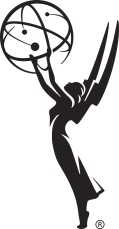 66th Primetime Emmy® Award NominationsRevised 8/14/14Outstanding Character Voice-Over PerformanceDisney Mickey Mouse • The Adorable Couple • Disney Channel • Disney Television AnimationChris Diamantopoulos as Mickey MouseDog With A Blog • My Parents Posted What?! • Disney Channel • Dipthong Productions/It's a Laugh Productions/Disney ChannelStephen Full as StanFamily Guy • In Harmony's Way • FOX • Fox Television AnimationSeth MacFarlane as Peter Griffin, Stewie Griffin, Glenn QuagmireFuturama • Calculon 2.0 • Comedy Central • The Curiosity Company in association with 20th Century Fox TelevisionMaurice LaMarche as Calculon and MorboRobot Chicken DC Comics Special II: Villains In Paradise • Adult Swim • A Stoopid Buddy Stoodios Production in association withStoopid Monkey and Williams StreetSeth Green as Various charactersThe Simpsons • Four Regrettings And A Funeral • FOX • Gracie Films in association with 20th Century Fox TelevisionHarry Shearer as Kent Brockman, Mr. Burns, Younger Burns, SmithersOutstanding Animated ProgramArcher • Archer Vice: The Rules Of Extraction • FX Networks • FX Productions Adam Reed, Executive Producer/WriterMatt Thompson, Executive ProducerBryan Fordney, Producer/Animation DirectorNeal Holman, ProducerEric Sims, ProducerCasey Willis, ProducerBob's Burgers • Mazel Tina • FOX • 20th Century Fox TelevisionLoren Bouchard, Executive ProducerJim Dauterive, Executive ProducerDan Fybel, Co-Executive ProducerRich Rinaldi, Co-Executive ProducerGreg Thompson, Co-Executive ProducerJon Schroeder, Co-Executive ProducerMark McJimsey, Supervising Producer/Animation Executive ProducerNora Smith, Supervising ProducerScott Jacobson, ProducerJoel Kuwahara, Animation Executive ProducerScott Greenberg, Animation Executive ProducerJanelle Momary-Neely, Animation ProducerHolly Schlesinger, WriterBrian LoSchiavo, DirectorBernard Derriman, Supervising DirectorRandy Ludensky, Animation Timing SupervisorFuturama • Meanwhile • Comedy Central • The Curiosity Company in association with 20th Century Fox TelevisionMatt Groening, Executive ProducerDavid X. Cohen, Executive ProducerKen Keeler, Executive Producer/Written byJosh Weinstein, Co-Executive ProducerEric Horsted, Co-Executive ProducerDan Vebber, Co-Executive ProducerMichael Rowe, Co-Executive ProducerPatric M. Verrone, Co-Executive ProducerLee Supercinski, Produced byClaudia Katz, Produced byGregg Vanzo, Animation Executive ProducerScott Vanzo, Director of Computer GraphicsPeter Avanzino, Supervising Director/Directed byDavid D. Au, Assistant DirectorSouth Park • Black Friday • Comedy Central • Central ProductionsTrey Parker, Executive Producer/Written by/Directed byMatt Stone, Executive ProducerAnne Garefino, Executive ProducerFrank Agnone, Executive ProducerEric Stough, ProducerBruce Howell, ProducerAdrien Beard, ProducerVernon Chatman, ProducerBill Hader, ProducerJack Shih, Director of AnimationJenny Yu, Director of AnimationTeenage Mutant Ninja Turtles: The Manhattan Project • Nickelodeon • NickelodeonPeter Hastings, Executive ProducerCiro Nieli, Executive Producer/Supervising DirectorAnt Ward, Supervising ProducerMacGregor Middleton, Produced byBrandon Auman, Written byJohn Shirley, Written byMichael Chang, Directed byAlan Wan, Directed byOutstanding Short-Format Animated ProgramAdventure Time • Be More • Cartoon Network • Cartoon Network StudiosPendleton Ward, Executive Producer/Story byFred Seibert, Executive ProducerBrian A. Miller, Executive ProducerJennifer Pelphrey, Executive ProducerCurtis Lelash, Executive ProducerRob Sorcher, Executive ProducerAdam Muto, Supervising Producer/Story byNick Jennings, Supervising ProducerKevin Kolde, Supervising ProducerKelly Crews, ProducerTom Herpich, Written by/Story bySteve Wolfhard, Written by/Story byKent Osborne, Story byPatrick McHale, Story byNate Cash, Supervising DirectorDon Judge, Timing DirectorPhil Cummings, Sheet TimingMichel Lyman, Sheet TimingHelen Roh, Sheet TimingBonghui Han, Overseas DirectorDisney Mickey Mouse • 'O Sole Minnie • Disney Channel • Disney Television AnimationPaul Rudish, Executive Producer/Directed by/Written byDerek Dressler, Written byClay Morrow, Written byAlonso Ramirez Ramos, Written byAaron Springer, Written byGraham MacDonald, Animation DirectorDisney Phineas and Ferb • Thanks But No Thanks • Disney Channel • Disney Television AnimationDan Povenmire, Executive ProducerJeff "Swampy" Marsh, Executive ProducerRobert F. Hughes, ProducerMartin Olson, Story byAntoine Guilbaud, Written byKaz Prapuolenis, Written bySue Perrotto, DirectorDerek Thompson, Assistant DirectorBarbara Dourmashkin, Timing DirectorTerry Lennon, Timing DirectorRegular Show • The Last Laserdisc Player • Cartoon Network • Cartoon Network StudiosJG Quintel, Executive Producer/Directed byBrian A. Miller, Executive ProducerJennifer Pelphrey, Executive ProducerCurtis Lelash, Executive ProducerRob Sorcher, Executive ProducerMike Roth, Supervising Producer/WriterRyan Slater, ProducerCalvin Wong, Written byToby Jones, Written byMatt Price, WriterMichele Cavin, WriterJohn Infantino, Supervising Director/WriterSean Szeles, Supervising Director/WriterRobert Alvarez, Animation DirectorHwang Gi-Ho, Overseas DirectorRobot Chicken • Born Again Virgin Christmas Special • Adult Swim • A Stoopid Buddy Stoodios Production in association with Stoopid Monkey and Williams StreetSeth Green, Executive Producer/WriterMatthew Senreich, Executive Producer/WriterJohn Harvatine IV, Executive ProducerEric Towner, Executive ProducerTom Root, Executive Producer/Head WriterDoug Goldstein, Executive Producer/Head WriterKeith Crofford, Executive ProducerMike Lazzo, Executive ProducerOllie Green, ProducerJanet Dimon, Supervising ProducerMatthew Beans, WriterHugh Davidson, WriterMike Fasolo, WriterBreckin Meyer, WriterZeb Wells, Director/WriterOutstanding Art Direction For A Contemporary Or Fantasy Series(Single-Camera)Game Of Thrones • The Laws Of Gods And Men • The Mountain And The Viper • HBO • HBO Entertainment in association with Bighead,Littlehead; Television 360; Startling Television and Generator ProductionsDeborah Riley, Production DesignerPaul Ghirardani, Art DirectorRob Cameron, Set DecoratorHouse Of Cards • Chapter 18 • Chapter 24 • Netflix • Donen/Fincher/Roth and Trigger Street Productions, Inc. in association with Media Rights Capital for NetflixSteve Arnold, Production DesignerHalina Gebarowicz, Art DirectorTiffany Zappulla, Set DecoratorJustified • A Murder Of Crowes • Wrong Roads • The Toll • FX Networks • Sony Pictures TelevisionDave Blass, Production DesignerOana Bogdan, Art DirectorShauna Aronson, Set DecoratorTrue Blood • At Last • F**k The Pain Away • In The Evening • HBO • HBO Entertainment in association with Your Face Goes Here EntertainmentSuzuki Ingerslev, Production DesignerCat Smith, Art DirectorRon V. Franco, S.D.S.A., Set DecoratorTrue Detective • Form And Void • The Locked Room • Seeing Things • HBO • HBO Entertainment in association with Neon Black,Anonymous Content, Parliament of Owls and PassengerAlex DiGerlando, Production DesignerMara LePere-Schloop, Art DirectorTim Beach, Art DirectorCynthia Slagter, Set DecoratorOutstanding Art Direction For A Period Series, Miniseries Or A Movie(Single-Camera)American Horror Story: Coven • FX Networks • 20th Century Fox TelevisionMark Worthington, Production DesignerAndrew Murdock, Art DirectorEllen Brill, S.D.S.A., Set DecoratorBoardwalk Empire • Erlkönig • The Old Ship Of Zion • Farewell Daddy Blues • HBO • HBO Entertainment in association with Leverage, Closest to the Hole Productions, Sikelia Productions and Cold Front ProductionsBill Groom, Production DesignerAdam Scher, Art DirectorCarol Silverman, Set DecoratorDownton Abbey • Episode 8 • PBS • A Carnival Films/Masterpiece Co-Production in association with NBC UniversalDonal Woods, Production DesignerMark Kebby, Art DirectorGina Cromwell, Set DecoratorMad Men • Time Zones • AMC • Lionsgate TelevisionDan Bishop, Production DesignerShanna Starzyk, Art DirectorClaudette Didul, Set DecoratorMasters Of Sex • Pilot • Showtime • Showtime Presents, Sony Pictures Television, Round Two Productions, Timberman/BeverlyProductionsAndrew Jackness, Production DesignerKevin Rupnik, Art DirectorEllen Christiansen, Set DecoratorOutstanding Art Direction For A Contemporary Program (Half-Hour Or Less)The Big Bang Theory • The Hofstadter Insufficiency • The Locomotive Manipulation • The Proton Transmogrification • CBS •Chuck Lorre Productions, Inc. in association with Warner Bros. TelevisionJohn Shaffner, Production DesignerFrancoise Cherry-Cohen, Art DirectorAnn Shea, Set DecoratorHouse Of Lies • Wreckage • Middlegame • Zhang • Showtime • Showtime Presents, Crescendo Productions, Totally CommercialFilms, Refugee Productions, Matthew Carnahan Circus ProductsRay Yamagata, Production DesignerChikako Suzuki, Art DirectorTim Stepeck, Set DecoratorModern Family • Las Vegas • ABC • Picador Productions and Steven Levitan Productions in association with 20th Century FoxTelevisionClaire Bennett, Production DesignerSam Kramer, Art DirectorBrian Kasch, Set DecoratorSilicon Valley • Articles Of Incorporation • Signaling Risk • Optimal Tip-To-Tip Efficiency • HBO • HBO Entertainment in associationwith Judgemental Films, Alec Berg, Altschuler Krinsky works, and 3 Arts EntertainmentRichard Toyon, Production DesignerL.J. Houdyshell, Art DirectorCynthia Slagter, Set DecoratorVeep • Clovis • Detroit • Special Relationship • HBO • HBO Entertainment in association with Dundee ProductionsJim Gloster, Production DesignerSharon Davis, Art DirectorJennifer Engel, Set DecoratorOutstanding Art Direction For Variety, Nonfiction, Reality orReality-Competition ProgramCOSMOS: A SpaceTime Odyssey • Hiding In The Light • The Lost Worlds Of Planet Earth • Unafraid Of The Dark • FOX/NatGeo • Fuzzy Door Productions and Cosmos Studios, Inc. in association with FOX Broadcasting Company and National Geographic ChannelSeth Reed, Production DesignerJohn Josselyn, Art DirectorThe Oscars • ABC • Academy of Motion Picture Arts and SciencesDerek McLane, Production DesignerJoe Celli, Art DirectorGloria Lamb, Art DirectorPortlandia • Celery • Sharing Finances • 3D Printer • IFC • Broadway Video for IFCTyler Robinson, Production DesignerSchuyler Telleen, Art DirectorKatherine Isom, Set DecoratorSaturday Night Live • Host: Jimmy Fallon • Host: Jonah Hill • Host: Anna Kendrick • NBC • SNL Studios in association with UniversalTelevision and Broadway VideoEugene Lee, Production DesignerAkira Yoshimura, Production DesignerKeith Ian Raywood, Production DesignerN. Joseph DeTullio, Production DesignerSochi 2014 Olympic Winter Games Opening Ceremony • NBC • NBC in association with FiveCurrentsGeorge Tsypin, Production DesignerRob Bissinger, Art DirectorThe Voice • Episode 601 • Episode 516A • Episode 607 • NBC • Mark Burnett’s One Three Inc. and Talpa Media USA in association with Warner Horizon TelevisionAnton Goss, Production DesignerJames Pearse Connelly, Production DesignerZeya Maurer, Art DirectorLydia Smyth, Art DirectorKristen O'Malley, Set DecoratorOutstanding Casting For A Comedy SeriesLouie • FX Networks • Pig Newton, Inc. and FX ProductionsGayle Keller, Casting DirectorModern Family • ABC • Picador Productions & Steven Levitan Productions in association with 20th Century Fox TelevisionJeff Greenberg, CSA, Casting DirectorNurse Jackie • Showtime • Showtime Presents, Lionsgate Television, Jackson Group Entertainment, A Caryn Mandabach Production, Clyde Phillips ProductionsJulie Tucker, CSA, Casting DirectorRoss Meyerson, CSA, Casting DirectorOrange Is The New Black • Netflix • Lionsgate Television for NetflixJennifer Euston, CSA, Casting DirectorVeep • HBO • HBO Entertainment in association with Dundee ProductionsAllison Jones, Casting DirectorPat Moran, CSA, Casting DirectorMeredith Tucker, Casting DirectorOutstanding Casting For A Drama SeriesBreaking Bad • AMC • Sony Pictures TelevisionSharon Bialy, CSA, Casting DirectorSherry Thomas, CSA, Casting DirectorKiira Arai, CSA, Casting DirectorGame Of Thrones • HBO • HBO Entertainment in association with Bighead, Littlehead; Television 360; Startling Television andGenerator ProductionsNina Gold, CSA, Casting DirectorRobert Sterne, Casting DirectorThe Good Wife • CBS • Eye Productions in association with Scott Free Productions and King Size ProductionsMark Saks, CSA, Casting DirectorHouse Of Cards • Netflix • Donen/Fincher/Roth and Trigger StreetProductions, Inc. in association with Media Rights Capital for NetflixLaray Mayfield, CSA, Casting DirectorJulie Schubert, CSA, Casting DirectorTrue Detective • HBO • HBO Entertainment in association with Neon Black, Anonymous Content, Parliament of Owls and PassengerAlexa L. Fogel, CSA, Casting DirectorChristine Kromer, CSA, Casting DirectorMeagan Lewis, CSA, Casting DirectorOutstanding Casting For A Miniseries, Movie Or A SpecialAmerican Horror Story: Coven • FX Networks • 20th Century Fox TelevisionRobert J. Ulrich, CSA, Casting DirectorEric Dawson, CSA, Casting DirectorMeagan Lewis, CSA, Casting DirectorFargo • FX Networks • MGM and FX ProductionsRachel Tenner, CSA, Casting DirectorJackie Lind, CSA, Casting DirectorStephanie Gorin, CSA, Casting DirectorThe Normal Heart • HBO • HBO Films in association with Plan B Entertainment, Blumhouse and Ryan Murphy ProductionsAmanda Mackey, CSA, Casting DirectorCathy Sandrich Gelfond, CSA, Casting DirectorSherlock: His Last Vow (Masterpiece) • PBS • Hartswood West for BBC/Cymru Wales in co-production with MasterpieceJulia Duff, CDG, Casting DirectorKate Rhodes James, CDG, Casting DirectorTreme • HBO • HBO Entertainment in association with Blown Deadline ProductionsAlexa L. Fogel, CSA, Casting DirectorMeagan Lewis, CSA, Casting DirectorOutstanding ChoreographyDancing With The Stars • Routines: Human / Ameksa / Too Darn Hot • ABC • BBC Worldwide ProductionsDerek Hough, ChoreographerSo You Think You Can Dance • Routines: Edge of Glory / Feelin’ Good / I Can’t Make You Love Me • FOX • Dick Clark Productions, Inc. and 19 EntertainmentMandy Moore, ChoreographerSo You Think You Can Dance • Routines: Hanging by a Thread / Wicked Game / Medicine • FOX • Dick Clark Productions, Inc. and 19 EntertainmentTravis Wall, ChoreographerSo You Think You Can Dance • Routines: Puttin’ on the Ritz / Gold Rush / Run the World • FOX • Dick Clark Productions, Inc. in and 19 EntertainmentTabitha Dumo, ChoreographerNapoleon Dumo, ChoreographerSo You Think You Can Dance • Routines: Trigger / Sand / The Gravel Road • FOX • Dick Clark Productions, Inc. and 19 EntertainmentChristopher Scott, ChoreographerOutstanding Cinematography For A Multi-Camera SeriesThe Exes • When Haskell Met Sammy • TV Land • Hudson Street ProductionsGeorge Mooradian, ASC, Director of PhotographyHow I Met Your Mother • Daisy • CBS • Twentieth Century Fox TelevisionChristian La Fountaine, Director of PhotographyLast Man Standing • Eve's Boyfriend • ABC • Twentieth Century Fox TelevisionDonald A. Morgan, ASC, Director of PhotographyMike & Molly • Weekend At Peggy's • CBS • Bonanza Productions, Inc. in association with Chuck Lorre Productions, Inc. and WarnerBros. TelevisionGary Baum, Director of Photography2 Broke Girls • And The Near Death Experience • CBS • Bonanza Productions Inc. in association with MPK Productions andWarner Bros. TelevisionChristian La Fountaine, Director of PhotographyOutstanding Cinematography For A Single-Camera SeriesBreaking Bad • Granite State • AMC • Sony Pictures TelevisionMichael Slovis, ASC, Director of PhotographyGame Of Thrones • The Lion And The Rose • HBO • HBO Entertainment in association with Bighead, Littlehead; Television 360; Startling Television and Generator ProductionsAnette Haellmigk, Director of PhotographyGame Of Thrones • Two Swords • HBO • HBO Entertainment in association with Bighead, Littlehead; Television 360; Startling Television and Generator ProductionsJonathan Freeman, ASC, Director of PhotographyHomeland • The Star • Showtime • Showtime Presents, Fox 21, Teakwood Lane Productions, Cherry Pie Productions, KeshetDavid Klein, ASC, Director of PhotographyHouse Of Cards • Chapter 18 • Netflix • Donen/Fincher/Roth and Trigger Street Productions, Inc. in association with Media Rights Capital for NetflixIgor Martinovic, Director of PhotographyTrue Detective • Who Goes There • HBO • HBO Entertainment in association with Neon Black, Anonymous Content, Parliament ofOwls and PassengerAdam Arkapaw, Director of PhotographyOutstanding Cinematography For A Miniseries Or MovieFargo • Buridan's Ass • FX Networks • MGM and FX ProductionsDana Gonzales, Director of PhotographyFargo • The Crocodile's Dilemma • FX Networks • MGM and FX ProductionsMatt Lloyd, CSC, Director of PhotographyFleming: The Man Who Would Be Bond • Episode 1 • BBC America • Ecosse Films and BBC America and Sky Atlantic co-productionEdward Wild, Director of PhotographyKilling Kennedy • National Geographic Channel • Scott Free Productions for National Geographic ChannelsStephen St. John, Director of PhotographyThe Normal Heart • HBO • HBO Films in association with Plan B Entertainment, Blumhouse and Ryan Murphy ProductionsDanny Moder, Director of PhotographySherlock: His Last Vow (Masterpiece) • PBS • Hartswood West for BBC/Cymru Wales in co-production with MasterpieceNeville Kidd, Director of PhotographyOutstanding Cinematography For Nonfiction ProgrammingAnthony Bourdain: Parts Unknown • Punjab • CNN • Zero Point Zero ProductionsTodd Liebler, Director of PhotographyZach Zamboni, Director of PhotographyAnthony Bourdain: Parts Unknown • Tokyo • CNN • Zero Point Zero ProductionMorgan Fallon, Director of PhotographyCOSMOS: A SpaceTime Odyssey • Standing Up In The Milky Way • FOX/NatGeo • Fuzzy Door Productions and Cosmos Studios, Inc. inassociation with FOX Broadcasting Company and National Geographic ChannelBill Pope, ASC, Director of PhotographyThe Square • Netflix • Noujaim Films, Maktube Productions, Netflix Originals, Worldview Entertainment, Roast Beef Productions and Participant Media for NetflixJehane Noujaim, Director of PhotographyMuhammed Hamdy, Director of PhotographyAhmed Hassan, Director of PhotographyCressida Trew, Director of PhotographyVice • Greenland Is Melting/Bonded Labor • HBO • HBO Entertainment in association with Vice and Bill Maher ProductionsJake Burghart, Director of PhotographyJerry Ricciotti, Director of PhotographyOutstanding Cinematography For Reality ProgrammingAlaska: The Last Frontier • Of Moose And Men • Discovery Channel • Discovery StudiosBrian Mandle, Director of PhotographyScott Gardner, CameraNeil Moore, CameraDavid Short, CameraJohn Whittier, CameraLeif Johnson, CameraThe Amazing Race • Part Like The Red Sea • CBS • WorldRace Productions, Inc.Cinematography TeamDeadliest Catch • Careful What You Wish For • Discovery Channel • Original Productions, LLC, a FremantleMedia Company for theDiscovery ChannelCinematography TeamProject Runway • Tie The Knot • Lifetime • The Weinstein Company, Bunim/Murray Productions and Full Picture EntertainmentGus Dominguez, Director of PhotographySurvivor • Mad Treasure Hunt (Cagayan) • CBS • Mark Burnett ProductionsCinematography TeamThe Voice • Episode 601 • NBC • Mark Burnett’s One Three Inc. and Talpa Media USA in association with Warner Horizon TelevisionAlex Van Wagner, CinematographySteve Lopez, CameraAdam Tash, CameraMarkos Alvarado, CameraJeffrey Wilkins, CameraEdgar Martin, CameraGraham Steele, CameraDom Zanghi, CameraOutstanding CommercialChildlike Imagination • General Electric MJZ, Production CompanyBBDO, Ad AgencyHero's Welcome • Budweiser HSI Productions, Production CompanyAnomaly, Ad AgencyMisunderstood • Apple Park Pictures, Production CompanyTBWA\Media Arts Lab, Ad AgencyPossibilities • Nike MJZ, Production CompanyWieden + Kennedy, Ad AgencyPuppy Love • Budweiser RSA, Production CompanyAnomaly, Ad AgencyOutstanding Costumes For A SeriesBoardwalk Empire • New York Sour • HBO • HBO Entertainment in association with Leverage, Closest to the Hole Productions,Sikelia Productions and Cold Front ProductionsJohn Dunn, Costume DesignerLisa Padovani, Costume DesignerJoseph La Corte, Costume SupervisorDownton Abbey • Episode 8 • PBS • A Carnival Films/Masterpiece Co-Production in association with NBC UniversalCaroline McCall, Costume DesignerHeather Leat, Costume SupervisorPoli Kyriacou, Assistant Costume DesignerGame Of Thrones • The Lion And The Rose • HBO • HBO Entertainment in association with Bighead, Littlehead; Television 360; Startling Television and Generator ProductionsMichele Clapton, Costume DesignerSheena Wichary, Costume SupervisorAlexander Fordham, Assistant Costume DesignerNina Ayres, Assistant Costume DesignerMad Men • Time Zones • AMC • Lionsgate TelevisionJanie Bryant, Costume DesignerTiffany White Stanton, Costume DesignerStacy Horn, Costume SupervisorOnce Upon A Time • A Curious Thing • ABC • ABC StudiosEduardo Castro, Costume DesignerMonique McRae, Assistant Costume DesignerOutstanding Costumes For A Miniseries, Movie Or A SpecialAmerican Horror Story: Coven • Bitchcraft • FX Networks • 20th Century Fox TelevisionLou Eyrich, Costume DesignerElizabeth Macey, Costume SupervisorKen Van Duyne, Assistant Costume DesignerHouse Of Versace • Lifetime • BFL ProductionsClaire Nadon, Costume DesignerNicole Magny, Assistant Costume DesignerThe Normal Heart • HBO • HBO Films in association with Plan B Entertainment, Blumhouse and Ryan Murphy ProductionsDaniel Orlandi, Costume DesignerGail A. Fitzgibbons, Costume SupervisorHartsell Taylor, Costume SupervisorMaria Tortu, Assistant Costume DesignerSherlock: His Last Vow (Masterpiece) • PBS • Hartswood West for BBC/Cymru Wales in co-production with MasterpieceSarah Arthur, Costume DesignerCeri Walford, Costume SupervisorThe White Queen • The Price Of Power • Starz • Starz presents in association with Company Pictures (an All 3 Media Company) andPlayground EntertainmentNic Ede, Costume DesignerRaissa Hans, Costume SupervisorElizabeth Healy, Assistant Costume DesignerOutstanding Directing For A Comedy SeriesEpisodes • Episode 309 • Showtime • Showtime Presents, Hat Trick Productions, Crane Klarik ProductionsIain B. MacDonald, Directed byGlee • 100 • FOX • Ryan Murphy Television in association with 20th Century Fox TelevisionParis Barclay, Directed byLouie • Elevator, Part 6 • FX Networks • Pig Newton, Inc. and FX ProductionsLouis C.K., Directed byModern Family • Vegas • ABC • Picador Productions and Steven Levitan Productions in association with 20th Century Fox TelevisionGail Mancuso, Directed byOrange Is The New Black • Lesbian Request Denied • Netflix • Lionsgate Television for NetflixJodie Foster, Directed bySilicon Valley • Minimum Viable Product • HBO • HBO Entertainment in association with Judgemental Films, Alec Berg, AltschulerKrinsky works, and 3 Arts EntertainmentMike Judge, Directed byOutstanding Directing For A Drama SeriesBoardwalk Empire • Farewell Daddy Blues • HBO • HBO Entertainment in association with Leverage, Closest to the Hole Productions, Sikelia Productions and Cold Front ProductionsTim Van Patten, Directed byBreaking Bad • Felina • AMC • Sony Pictures TelevisionVince Gilligan, Directed byDownton Abbey • Episode 1 • PBS • A Carnival Films/Masterpiece Co-Production in association with NBC UniversalDavid Evans, Directed byGame Of Thrones • The Watchers On The Wall • HBO • HBO Entertainment in association with Bighead, Littlehead; Television 360; Startling Television and Generator ProductionsNeil Marshall, Directed byHouse Of Cards • Chapter 14 • Netflix • Donen/Fincher/Roth and Trigger Street Productions, Inc. in association with Media Rights Capital for NetflixCarl Franklin, Directed byTrue Detective • Who Goes There • HBO • HBO Entertainment in association with Neon Black, Anonymous Content, Parliament ofOwls and PassengerCary Joji Fukunaga, Directed byOutstanding Directing For A Miniseries, Movie Or A Dramatic SpecialAmerican Horror Story: Coven • Bitchcraft • FX Networks • 20th Century Fox TelevisionAlfonso Gomez-Rejon, Directed byFargo • Buridan's Ass • FX Networks • MGM and FX ProductionsColin Bucksey, Directed byFargo • The Crocodile's Dilemma • FX Networks • MGM and FX ProductionsAdam Bernstein, Directed byMuhammad Ali's Greatest Fight • HBO • HBO Films in association with Rainmark Films and Sakura FilmsStephen Frears, Directed byThe Normal Heart • HBO • HBO Films in association with Plan B Entertainment, Blumhouse and Ryan Murphy ProductionsRyan Murphy, Directed bySherlock: His Last Vow (Masterpiece) • PBS • Hartswood West for BBC/Cymru Wales in co-production with MasterpieceNick Hurran, Directed byOutstanding Directing For A Variety SeriesThe Colbert Report • Episode 9135 • Comedy Central • Hello Doggie, Inc. with Busboy Productions and Spartina ProductionsJames Hoskinson, Directed byThe Daily Show With Jon Stewart • Episode 18153 • Comedy Central • Central Productions, LLCChuck O'Neil, Directed byPortlandia • Getting Away • IFC • Broadway Video for IFCJonathan Krisel, Directed bySaturday Night Live • Host: Jimmy Fallon • NBC • SNL Studios in association with Universal Television and Broadway VideoDon Roy King, Directed byThe Tonight Show Starring Jimmy Fallon • Episode 1 (Will Smith/U2) • NBC • Universal Television and Broadway VideoDave Diomedi, Directed byOutstanding Directing For A Variety SpecialThe Beatles: The Night That Changed America • CBS • AEG Ehrlich Ventures, LLCGregg Gelfand, Directed byThe Kennedy Center Honors • CBS • The Stevens Company in association with the John F. Kennedy CenterLouis J. Horvitz, Directed byThe Oscars • ABC • Academy of Motion Picture Arts and SciencesHamish Hamilton, Directed bySix By Sondheim • HBO • HBO Documentary Films in association with Sabella EntertainmentJames Lapine, Directed byThe Sound Of Music Live! • NBC • Universal Television, Sony Pictures Television, Storyline EntertainmentBeth McCarthy Miller, Directed byRob Ashford, Theatrical Direction by67th Annual Tony Awards • CBS • White Cherry EntertainmentGlenn Weiss, Directed byOutstanding Directing For Nonfiction ProgrammingThe Amazing Race • Part Like The Red Sea • CBS • WorldRace Productions, Inc.Bertram van Munster, Directed byCOSMOS: A SpaceTime Odyssey • Standing Up In The Milky Way • FOX/NatGeo • Fuzzy Door Productions and Cosmos Studios, Inc. inassociation with FOX Broadcasting Company and National Geographic ChannelBrannon Braga, Directed byProject Runway • Sky's The Limit • Lifetime • The Weinstein Company, Bunim/Murray Productions and Full Picture EntertainmentCraig Spirko, Directed byShark Tank • Episode 501 • ABC • Sony Pictures TelevisionKen Fuchs, Directed byThe Square • Netflix • Noujaim Films, Maktube Productions, Netflix Originals, Worldview Entertainment, Roast Beef Productions and Participant Media for NetflixJehane Noujaim, Directed byOutstanding Single-Camera Picture Editing For A Drama SeriesBreaking Bad • Felina • AMC • Sony Pictures TelevisionSkip MacDonald, A.C.E., Edited byBreaking Bad • Granite State • AMC • Sony Pictures TelevisionKelley Dixon, A.C.E., Edited byChris McCaleb, Edited byBreaking Bad • Tohajillee • AMC • Sony Pictures TelevisionKelley Dixon, A.C.E, Edited byHouse Of Cards • Chapter 14 • Netflix • Donen/Fincher/Roth and Trigger Street Productions, Inc. in association with Media Rights Capital for NetflixByron Smith, EditorTrue Detective • Who Goes There • HBO • HBO Entertainment in association with Neon Black, Anonymous Content, Parliament ofOwls and PassengerAffonso Goncalves, EditorOutstanding Single-Camera Picture Editing For A Comedy SeriesModern Family • Vegas • ABC • Picador Productions and Steven Levitan Productions in association with 20th Century Fox TelevisionRyan Case, EditorOrange Is The New Black • Can't Fix Crazy • Netflix • Lionsgate Television for NetflixMichael S. Stern, Edited byOrange Is The New Black • Tall Men With Feelings • Netflix • Lionsgate Television for NetflixShannon Mitchell, A.C.E., Edited byOrange Is The New Black • Tit Punch • Netflix • Lionsgate Television for NetflixWilliam Turro, EditorPortlandia • Getting Away • IFC • Broadway Video for IFCBill Benz, EditorDaniel Gray Longino, EditorOutstanding Multi-Camera Picture Editing For A Comedy SeriesThe Big Bang Theory • The Cooper Extraction • CBS • Chuck Lorre Productions, Inc. in association with Warner Bros. TelevisionPeter Chakos, Edited byThe Colbert Report • Episode 9115 • Comedy Central • Hello Doggie, Inc. with Busboy Productions and Spartina ProductionsChristein Aromando, EditorJason Baker, EditorThe Daily Show With Jon Stewart • Episode 19006 • Comedy Central • Central Productions, LLCRobert York, EditorEric Davies, EditorGraham Frazier, EditorDaric Schlesselman, EditorHow I Met Your Mother • Gary Blauman • CBS • Twentieth Century Fox TelevisionSue Federman, Edited byJimmy Kimmel Live • Behind The Scandalabra • ABC • ABC Studios in association with Jackhole IndustriesJames Crowe, EditorJason Bielski, EditorBrian Marsh, EditorKevin McCullough, EditorMatt Williams, EditorOutstanding Single-Camera Picture Editing For A Miniseries Or A MovieFargo • Buridan's Ass • FX Networks • MGM and FX ProductionsRegis Kimble, EditorFargo • The Crocodile’s Dilemma • FX Networks • MGM and FX ProductionsSkip MacDonald, A.C.E., Edited byFargo • The Rooster Prince • FX Networks • MGM and FX ProductionsBridget Durnford, Edited byThe Normal Heart • HBO • HBO Films in association with Plan B Entertainment, Blumhouse and Ryan Murphy ProductionsAdam Penn, EditorSherlock: His Last Vow (Masterpiece) • PBS • Hartswood West for BBC/Cymru Wales in co-production with MasterpieceYan Miles, EditorOutstanding Picture Editing For Short-Form Segments And VarietySpecialsAFI Life Achievement Award: A Tribute To Mel Brooks • TNT • AFI ProductionsMichael Polito, EditorDebra Light, EditorThomas Mitchell, EditorDave Brown, EditorPi Ware, EditorBilly Crystal: 700 Sundays • HBO • HBO Entertainment in association with Jennilind ProductionsKent Beyda, A.C.E., EditorThe Colbert Report • People Destroying America: Vicco Mayor Johnny Cummings (Segment) • Comedy Central • Hello Doggie,Inc. with Busboy Productions and Spartina ProductionsChristein Aromando, EditorThe Colbert Report • StePhfest Colbchella ‘013 – Daft Punk’d (Segment) • Comedy Central • Hello Doggie, Inc. with BusboyProductions and Spartina ProductionsJason Baker, EditorThe Daily Show With Jon Stewart • McConnelling (Segment) • Comedy Central • Central Productions, LLCEric Davies, EditorOutstanding Picture Editing For Nonfiction ProgrammingAmerican Masters • Jimi Hendrix: Hear My Train A Comin' • PBS • A Production of Fuse Films and Thirteen’s American Masters for WNETGordon Mason, A.C.E., EditorStephen Ellis, EditorPhil McDonald, EditorAnthony Bourdain: Parts Unknown • Tokyo • CNN • Zero Point Zero ProductionsNick Brigden, EditorCOSMOS: A SpaceTime Odyssey • Standing Up In The Milky Way • FOX/NatGeo • Fuzzy Door Productions and Cosmos Studios, Inc. inassociation with FOX Broadcasting Company and National Geographic ChannelJohn Duffy, A.C.E., Edited byMichael O'Halloran, Edited byEric Lea, Edited byThe Sixties: The Assassination Of President Kennedy • CNN • Herzog & CompanyChris A. Peterson, A.C.E., EditorThe Square • Netflix • Noujaim Films, Maktube Productions, Netflix Originals, Worldview Entertainment, Roast Beef Productions and Participant Media for NetflixPedro Kos, Edited byChristopher de la Torre, Edited byMohamed El Manasterly, Edited byOutstanding Picture Editing For Reality ProgrammingThe Amazing Race • Part Like The Red Sea • CBS • WorldRace Productions, Inc.Eric Goldfarb, EditorJulian Gomez, EditorAndrew Kozar, EditorPaul C. Nielsen, EditorAndy Castor, EditorJennifer Nelson, EditorJacob Parsons, EditorDeadliest Catch • Careful What You Wish For • Discovery Channel • Original Productions, LLC, a FremantleMedia Company for theDiscovery ChannelJosh Earl, A.C.E., Supervising EditorRob Butler, A.C.E., EditorArt O'Leary, EditorNaked And Afraid • The Jungle Curse • Discovery Channel • Produced by Renegade 83, LLC for Discovery ChannelEmily Hsuan, EditorChris Meyer, EditorEdward Osei-Guymah, EditorProject Runway • Finale, Part 2 • Lifetime • The Weinstein Company, Bunim/Murray Productions and Full Picture EntertainmentJulie Cohen, EditorScott Austin Hahn, EditorAdrienne Salisbury, EditorEileen Finkelstein, EditorRyan Mallick, EditorYaffa Lerea, EditorSurvivor • Head Of The Snake (Cagayan) • CBS • Mark Burnett ProductionsFrederick Hawthorne, Supervising EditorJoubin Mortazavi, EditorEvan Mediuch, EditorDave Armstrong, EditorAndrew Bolhuis, EditorTim Atzinger, EditorPlowden Schumacher, EditorThe Voice • Episode 601 • NBC • Mark Burnett’s One Three Inc. and Talpa Media USA in association with Warner Horizon TelevisionJohn M. Larson, Supervising EditorHudson H. Smith III, Supervising EditorRobert M. Malachowski Jr., Supervising EditorWilliam Fabian Castro, EditorEric B. Shanks, EditorJason Stewart, EditorRobby Thompson, EditorNoel Guerra, EditorJames Munoz, EditorOutstanding Hairstyling For A Single-Camera SeriesBoardwalk Empire • William Wilson • HBO • HBO Entertainment in association with Leverage, Closest to the Hole Productions, Sikelia Productions and Cold Front ProductionsFrancesca Paris, Department Head HairstylistLisa Dellechiaie, Key HairstylistTherese Ducey, Key HairstylistDownton Abbey • Episode 8 • PBS • A Carnival Films/Masterpiece Co-Production in association with NBC UniversalMagi Vaughan, Department Head HairstylistAdam James Phillips, Key HairstylistGame Of Thrones • The Lion And The Rose • HBO • HBO Entertainment in association with Bighead, Littlehead; Television 360; Startling Television and Generator ProductionsKevin Alexander, Department Head HairstylistCandice Banks, Key HairstylistRosalia Culora, HairstylistGary Machin, HairstylistNicola Mount, HairstylistMad Men • The Runaways • AMC • Lionsgate TelevisionTheraesa Rivers, Department Head HairstylistArturo Rojas, Key HairstylistValerie Jackson, HairstylistAi Nakata, HairstylistThe Originals • Dance Back From The Grave • CW • Bonanza Productions Inc., My So-Called Company and Alloy Entertainment inassociation with Warner Bros. Television and CBS Television StudiosColleen LaBaff, Department Head HairstylistKimberley Spiteri, Co-Department Head HairstylistOutstanding Hairstyling For A Multi-Camera Series Or SpecialDancing With The Stars • 1805 • ABC • BBC Worldwide ProductionsMary Guerrero, Department Head HairstylistKimi Messina, Key HairstylistCyndra Dunn, Additional HairstylistSean Smith, Additional HairstylistJennifer Guerrero, Additional HairstylistGail Ryan, Additional HairstylistKey & Peele • Substitute Teacher #3 • Comedy Central • Central ProductionsAmanda Mofield, Department Head HairstylistRaissa Patton, Key HairstylistThe Oscars • ABC • Academy of Motion Picture Arts and SciencesAnthony Wilson, Department Head HairstylistNatasha Allegro, Key HairstylistCynthia Romo, HairstylistSaturday Night Live • Host: Anna Kendrick • NBC • SNL Studios in association with Universal Television and Broadway VideoBettie O. Rogers, Department Head HairstylistJodi Mancuso, Key HairstylistInga Thrasher, HairstylistJennifer Serio Stauffer, HairstylistCara Hannah Sullivan, HairstylistJoe Whitmeyer, HairstylistThe Voice • Episode 419B • NBC • Mark Burnett’s One Three Inc. and Talpa Media USA in association with Warner Horizon TelevisionShawn Finch, Department Head HairstylistJerilynn Stephens, Key HairstylistRenee Ferruggia, HairstylistSamantha Wen, HairstylistCorey "Chill" Hill, HairstylistCheryl Marks, HairstylistOutstanding Hairstyling For A Miniseries Or A MovieAmerican Horror Story: Coven • FX Networks • 20th Century Fox TelevisionMonte C. Haught, Department Head HairstylistMichelle Ceglia, Key HairstylistYolanda Mercadel, HairstylistDaina Daigle, Additional HairstylistBonnie & Clyde • Lifetime • Sony Pictures TelevisionAudrey Anzures, Department Head HairstylistCatherine Childers, HairstylistMob City • A Guy Walks Into a Bar • TNT • TNT OriginalsNina Marie Paskowitz, Department Head HairstylistMichael Moore, Key HairstylistElizabeth Cortez, Additional HairstylistJennifer Singleton, Additional HairstylistMary Howd, Additional HairstylistThe Normal Heart • HBO • HBO Films in association with Plan B Entertainment, Blumhouse and Ryan Murphy ProductionsChris Clark, Department Head HairstylistJoe Whitmeyer, Key HairstylistValerie Gladstone, HairstylistFrida Ardottir, Personal HairstylistLyndell Quiyou, Personal HairstylistThe White Queen • Long Live the King • Starz • Starz presents in association with Company Pictures (an All 3 Media Company) andPlayground EntertainmentKaren Bryan-Dawson, Department Head HairstylistKate Starr, Key HairstylistJulie Kendrick, Assistant Department Head HairstylistLouise Coles, HairstylistOutstanding Interactive ProgramComedy Central's @midnight • Comedy Central • Comedy Central, Funny or Die, Serious Business, Aloha Productions, Nerdist IndustriesComedy CentralFunny or DieSerious BusinessAloha ProductionsNerdist IndustriesGame of Thrones Premiere - Facebook Live and Instagram • HBO • Facebook and InstagramSabrina Caluori, VP Digital and Social Media, HBOPaul Beddoe-Stephens, Strategic Partnerships TV, Facebook + InstagramJim Marsh, Digital and Social Media, HBOMichael McMorrow, VP Event Planning and Production, HBOMichael McMillian, HostThe Tonight Show Starring Jimmy Fallon Digital Experience • NBC • NBC EntertainmentNBC Entertainment DigitalThe Voice • NBC.com • NBC Entertainment Digital, One Three Media, Talpa Media USA, Warner HorizonNBC EntertainmentOne Three MediaTalpa Media USAWarner HorizonOutstanding Lighting Design/Lighting Direction For A Variety SeriesAmerica's Got Talent • Episode 826 • NBC • FremantleMedia North AmericaJoshua Hutchings, Lighting DesignerHarry Sangmeister, Lighting DirectorLorne MacDougall, Lighting DirectorDancing With The Stars • Episode 1711A • ABC • BBC Worldwide ProductionsSimon Miles, Lighting DesignerSuzanne Sotelo, Lighting DirectorMatthew Cotter, Lighting DirectorSaturday Night Live • Host: Jimmy Fallon • NBC • SNL Studios in association with Universal Television and Broadway VideoPhil Hymes, Lighting DesignerGeoff Amoral, Lighting DirectorRick McGuinness, Lighting DirectorThe Tonight Show Starring Jimmy Fallon • Episode 1 (Will Smith/U2) • NBC • Universal Television and Broadway VideoFred Bock, Lighting DirectorPhil Hymes, Lighting DirectorJared Kirchmer, Lighting DirectorFrancis Biancamano, Lighting DirectorMike Baldassari, Lighting DirectorThe Voice • Episode 619A • NBC • Mark Burnett’s One Three Inc. and Talpa Media USA in association with Warner Horizon TelevisionOscar Dominguez, Lighting DesignerSamuel Barker, Lighting DirectorCraig Housenick, Lighting DirectorDaniel K. Boland, Lighting DirectorJohnny Bradley, Lighting DirectorOutstanding Lighting Design/Lighting Direction For A Variety SpecialThe Beatles: The Night That Changed America • CBS • AEG Ehrlich Ventures, LLCMatt Firestone, Lighting DesignerTed Wells, Lighting DesignerMatthew Cotter, Lighting DirectorMike Zinman, Lighting DirectorThe 56th Grammy Awards • CBS • AEG Ehrlich Ventures, LLCRobert A. Dickinson, Lighting DesignerAndy O'Reilly, Lighting DirectorJon Kusner, Lighting DirectorHarrison Lippman, Lighting DirectorPatrick Boozer, Lighting DirectorThe Oscars • ABC • Academy of Motion Picture Arts and SciencesRobert A. Dickinson, Lighting DesignerRobert Barnhart, Lighting DesignerAndy O'Reilly, Lighting DirectorJon Kusner, Lighting DirectorSochi 2014 Olympic Winter Games Opening Ceremony • NBC • NBC in association with FiveCurrentsAl Gurdon, Lighting DesignerPeter Canning, Lighting DirectorMichael Owen, Lighting DirectorRoss Williams, Lighting DirectorSuper Bowl XLVIII Halftime Show Starring Bruno Mars • FOX • NFL Network productionRobert Barnhart, Lighting DesignerPete Radice, Lighting DirectorDavid Grill, Lighting DirectorLeRoy Bennett, Lighting Director67th Annual Tony Awards • CBS • White Cherry EntertainmentRobert A. Dickinson, Lighting DesignerNoah A. Mitz, Lighting DirectorHarry Sangmeister, Lighting DirectorEd McCarthy, Lighting DirectorOutstanding Main Title DesignBlack Sails • Starz • Platinum Dunes and Quaker Moving Pictures in association with Starz OriginalsMichelle Dougherty, Designer/DirectorKarin Fong, Designer/DirectorAlan Williams, Designer/Art DirectorKris Kuksi, Fine Art SculptorBrian Butcher, ProducerCOSMOS: A SpaceTime Odyssey • FOX/NatGeo • Fuzzy Door Productions and Cosmos Studios, Inc. in association with FOXBroadcasting Company and National Geographic ChannelCurtis Doss, Creative DirectorShaun Collings, Creative DirectorRandall Smith, Visual Effects SupervisorTom Connors, CG SupervisorTroy Miller, ProducerMasters Of Sex • Showtime • Showtime Presents, Sony Pictures Television, Round Two Productions, Timberman/Beverly ProductionsLeanne Dare, Art DirectorYi-Jen Liu, DesignerJon Forsman, AnimatorGabriel Britz, EditorSilicon Valley • HBO • HBO Entertainment in association with Judgemental Films, Alec Berg, Altschuler Krinsky works, and 3 ArtsEntertainmentGarson Yu, Creative DirectorMehmet Kizilay, Designer/Lead AnimatorTrue Detective • HBO • HBO Entertainment in association with Neon Black, Anonymous Content, Parliament of Owls and PassengerPatrick Clair, Creative DirectorRaoul Marks, AnimatorJennifer Sofio Hall, Creative ProducerOutstanding Makeup For A Single-Camera Series (Non-Prosthetic)Boardwalk Empire • New York Sour • HBO • HBO Entertainment in association with Leverage, Closest to the Hole Productions, Sikelia Productions and Cold Front ProductionsMichele Paris, Department Head Makeup ArtistSteven Lawrence, Key Makeup ArtistAnette Lian-Williams, Key Makeup ArtistBreaking Bad • Ozymandias • AMC • Sony Pictures TelevisionTarra Day, Department Head Makeup ArtistCorey Welk, Key Makeup ArtistGame Of Thrones • Oathkeeper • HBO • HBO Entertainment in association with Bighead, Littlehead; Television 360; Startling Television and Generator ProductionsJane Walker, Department Head Makeup ArtistAnn McEwan, Makeup ArtistMad Men • The Runaways • AMC • Lionsgate TelevisionLana Horochowski, Department Head Makeup ArtistRon Pipes, Key Makeup ArtistKen Niederbaumer, Makeup ArtistMaurine Burke, Additional Makeup ArtistJen Greenberg, Additional Makeup ArtistTrue Detective • The Secret Fate Of All Life • HBO • HBO Entertainment in association with Neon Black, Anonymous Content, Parliament of Owls and PassengerFelicity Bowring, Department Head Makeup ArtistWendy Bell, Key Makeup ArtistAnn Pala, Makeup ArtistKim Perrodin, Makeup ArtistLinda Dowds, Personal Makeup ArtistOutstanding Makeup For A Multi-Camera Series Or Special(Non-Prosthetic)Dancing With The Stars • 1703 • ABC • BBC Worldwide ProductionsZena Shteysel, Department Head Makeup ArtistAngela Moos, Key Makeup ArtistPatti Bortoli, Additional Makeup ArtistBarbara Fonte, Additional Makeup ArtistSarah Woolf, Additional Makeup ArtistJulie Socash, Additional Makeup ArtistKey & Peele • East/West Bowl Rap • Comedy Central • Central ProductionsScott Wheeler, Department Head Makeup ArtistSuzy Diaz, Key Makeup ArtistDavid L. Anderson, Makeup ArtistGeorgia Allen, Makeup ArtistSaturday Night Live • Host: Jimmy Fallon • NBC • SNL Studios in association with Universal Television and Broadway VideoLouie Zakarian, Department Head Makeup ArtistAmy Tagliamonti, Additional Makeup ArtistSarah Egan, Additional Makeup ArtistDaniela Zivkovic, Additional Makeup ArtistMelanie Demitri, Additional Makeup ArtistSo You Think You Can Dance • Season 10 Finale • FOX • Dick Clark Productions, Inc. and 19 EntertainmentHeather Anne Cummings, Department Head Makeup ArtistAmy Harmon, Makeup ArtistAngela Nogaro, Makeup ArtistAllan Avendano, Makeup ArtistTym Shutchai Buacharern, Makeup ArtistThe Voice • Episode 516B • NBC • Mark Burnett’s One Three Inc. and Talpa Media USA in association with Warner Horizon TelevisionDarcy Gilmore, Department Head Makeup ArtistSherri Simmons, Key Makeup ArtistThea Samuels, Makeup ArtistKristene Bernard, Makeup ArtistCarlene Kearns, Makeup ArtistMolly Tissavary, Makeup ArtistOutstanding Makeup For A Miniseries Or A Movie (Non-Prosthetic)American Horror Story: Coven • FX Networks • 20th Century Fox TelevisionEryn Krueger Mekash, Department Head Makeup ArtistKim Ayers, Key Makeup ArtistVicki Vacca, Makeup ArtistMike Mekash, Makeup ArtistChristopher Nelson, Makeup ArtistLucy O'Reilly, Makeup ArtistAnna Nicole • Lifetime • Sony Pictures Television for Lifetime TelevisionTodd McIntosh, Co-Department Head Makeup ArtistDavid De Leon, Co-Department Head Makeup ArtistAmber Crowe, Key Makeup ArtistBonnie & Clyde • Lifetime • Sony Pictures TelevisionTrefor Proud, Department Head Makeup ArtistKarri Farris, Key Makeup ArtistFargo • FX Networks • MGM and FX ProductionsGail Kennedy, Department Head Makeup ArtistJoanne Preece, Assistant Department Head Makeup ArtistGunther Schetterer, Makeup ArtistKeith Sayer, Personal Makeup ArtistThe Normal Heart • HBO • HBO Films in association with Plan B Entertainment, Blumhouse and Ryan Murphy ProductionsEryn Krueger Mekash, Department Head Makeup ArtistSherri Berman Laurence, Key Makeup ArtistNicky Pattison, Makeup ArtistLuAnn Claps, Makeup ArtistMike Mekash, Makeup ArtistCarla White, Personal Makeup ArtistOutstanding Prosthetic Makeup For A Series, Miniseries, Movie Or A SpecialAmerican Horror Story: Coven • FX Networks • 20th Century Fox TelevisionEryn Krueger Mekash, Department Head Makeup ArtistMike Mekash, Key Special Makeup Effects ArtistChristien Tinsley, Prosthetic DesignerJason Hamer, Prosthetic DesignerChristopher Nelson, Makeup Effects ArtistDavid L. Anderson, Makeup Effects ArtistCristina Patterson, Makeup Effects ArtistRob Freitas, Makeup Effects ArtistAnna Nicole • Lifetime • Sony Pictures Television for Lifetime TelevisionTodd McIntosh, Co-Department Head Makeup ArtistDavid De Leon, Co-Department Head Makeup ArtistGreg Cannom, Prosthetic DesignerBoardwalk Empire • William Wilson • HBO • HBO Entertainment in association with Leverage, Closest to the Hole Productions, Sikelia Productions and Cold Front ProductionsMichele Paris, Department Head Makeup ArtistSteven Lawrence, Special Makeup Effects ArtistBreaking Bad • Felina • AMC • Sony Pictures TelevisionTarra Day, Department Head Makeup ArtistSteve LaPorte, Key Makeup ArtistGreg Nicotero, Prosthetic DesignerStephan Dupuis, Makeup ArtistHoward Leigh Berger, Makeup ArtistGame Of Thrones • The Children • HBO • HBO Entertainment in association with Bighead, Littlehead; Television 360; Startling Television and Generator ProductionsJane Walker, Department Head Makeup ArtistBarrie Gower, Prosthetic DesignerThe Normal Heart • HBO • HBO Films in association with Plan B Entertainment, Blumhouse and Ryan Murphy ProductionsEryn Krueger Mekash, Department Head Makeup ArtistSherri Berman Laurence, Key Special Makeup Effects ArtistChristien Tinsley, Prosthetic DesignerMary Anne Spano, Special Makeup Effects ArtistJames Sarzotti, Special Makeup Effects ArtistNicky Pattison, Special Makeup Effects ArtistOutstanding Music Composition For A Series (Original Dramatic Score)COSMOS: A SpaceTime Odyssey • Standing Up In The Milky Way • FOX/NatGeo • Fuzzy Door Productions and Cosmos Studios, Inc. inassociation with FOX Broadcasting Company and National Geographic ChannelAlan Silvestri, Music byDownton Abbey • Episode 8 • PBS • A Carnival Films/Masterpiece Co-Production in association with NBC UniversalJohn Lunn, Music byGame Of Thrones • The Mountain and the Viper • HBO • HBO Entertainment in association with Bighead, Littlehead;Television 360; Startling Television and Generator ProductionsRamin Djawadi, Music byHouse Of Cards • Chapter 26 • Netflix • Donen/Fincher/Roth and Trigger Street Productions, Inc. in association with Media Rights Capital for NetflixJeff Beal, Music byTrue Detective • Form and Void • HBO • HBO Entertainment in association with Neon Black, Anonymous Content, Parliament of Owls and PassengerT Bone Burnett, Music byOutstanding Music Composition For A Miniseries, Movie Or A Special(Original Dramatic Score)American Horror Story: Coven • The Seven Wonders • FX Networks • 20th Century Fox TelevisionJames Levine, Music byClear History • HBO • HBO FilmsLudovic Bource, Music byFargo • The Crocodile's Dilemma • FX Networks • MGM and FX ProductionsJeff Russo, Music byHerblock: The Black & The White • HBO • The Stevens Company in association with HBO Documentary FilmsRob Mathes, Music bySherlock: His Last Vow (Masterpiece) • PBS • Hartswood West for BBC/Cymru Wales in co-production with MasterpieceDavid Arnold, Music byMichael Price, Music byThe White Queen • The Final Battle • Starz • Starz presents in association with Company Pictures (an all 3 Media Company) andPlayground EntertainmentJohn Lunn, Music byOutstanding Music DirectionBarbra Streisand: Back to Brooklyn (Great Performances) • PBS • A Co-Production of the Jack My Dog Corporation and Thirteen Productions LLC in association with WNETWilliam Ross, Music DirectorThe Beatles: The Night That Changed America • CBS • AEG Ehrlich Ventures, LLCDon Was, Music DirectorThe Oscars • ABC • Academy of Motion Picture Arts and SciencesWilliam Ross, Music DirectorSaturday Night Live • Host: Jimmy Fallon • NBC • SNL Studios in association with Universal Television and Broadway VideoLenny Pickett, Music DirectorLeon Pendarvis, Music DirectorEli Brueggemann, Music DirectorThe Sound Of Music Live! • NBC • Universal Television, Sony Pictures Television, Storyline EntertainmentDavid Chase, Music Director67th Annual Tony Awards • CBS • White Cherry EntertainmentElliot Lawrence, Music DirectorJamie Lawrence, Music DirectorOutstanding Original Music And LyricsA Christmas Carol - The Concert • Song Title: No Trouble • PBS • Scrooge & Friends LLCBob Christianson, Music byAlisa Hauser, Lyrics byKey & Peele • Substitute Teacher #3 / Song Title: Les Mis • Comedy Central • Central ProductionsJoshua Funk, Music byRebecca Drysdale, Lyrics bySaturday Night Live • Host: Jimmy Fallon / Song Title: Home For The Holiday (Twin Bed) • NBC • SNL Studios in association withUniversal Television and Broadway VideoEli Brueggemann, Music byChris Kelly, Lyrics bySarah Schneider, Lyrics byAidy Bryant, Lyrics byKate McKinnon, Lyrics bySofia The First: The Floating Palace • Song Title: Merroway Cove • Disney Channel • Disney Television AnimationJohn William Kavanaugh, Music byCraig Gerber, Lyrics bySons Of Anarchy • A Mother's Work / Song Title: Day Is Gone • FX Networks • Fox 21Bob Thiele, Music & Lyrics byNoah Gundersen, Music & Lyrics byKurt Sutter, Music & Lyrics by67th Annual Tony Awards • Song Title: Bigger! • CBS • White Cherry EntertainmentTom Kitt, Music byLin-Manuel Miranda, Lyrics byOutstanding Original Main Title Theme MusicBlack Sails • Starz • Platinum Dunes and Quaker Moving Pictures in association with Starz OriginalsBear McCreary, Theme byCOSMOS: A SpaceTime Odyssey • FOX/NatGeo • Fuzzy Door Productions and Cosmos Studios, Inc. in association with FOXBroadcasting Company and National Geographic ChannelAlan Silvestri, Theme byMagic City • Starz • Media TalentDaniele Luppi, Theme bySleepy Hollow • FOX • K/O Paper Products in association with 20th Century Fox TelevisionBrian Tyler, Theme byRobert Grant Lydecker, Theme byThe Spoils Of Babylon • IFC • Funny or Die for IFCAndrew Feltenstein, Theme byJohn Nau, Theme byMatt Piedmont, Theme byAndrew Steele, Theme byOutstanding Lead Actor In A Comedy SeriesThe Big Bang Theory • CBS • Chuck Lorre Productions, Inc. in association with Warner Bros. TelevisionJim Parsons as Sheldon CooperDerek • Netflix • Derek Productions Ltd. For NetflixRicky Gervais as DerekEpisodes • Showtime • Showtime Presents, Hat Trick Productions, Crane Klarik ProductionsMatt LeBlanc as Matt LeBlancHouse Of Lies • Showtime • Showtime Presents, Crescendo Productions, Totally Commercial Films, Refugee Productions,Matthew Carnahan Circus ProductsDon Cheadle as Marty KaanLouie • FX Networks • Pig Newton, Inc. and FX ProductionsLouis C.K. as LouieShameless • Showtime • Showtime Presents, John Wells Productions, Warner Bros. TelevisionWilliam H. Macy as Frank GallagherOutstanding Lead Actor In A Drama SeriesBreaking Bad • AMC • Sony Pictures TelevisionBryan Cranston as Walter WhiteHouse Of Cards • Netflix • Donen/Fincher/Roth and Trigger StreetProductions, Inc. in association with Media Rights Capital for NetflixKevin Spacey as Francis UnderwoodMad Men • AMC • Lionsgate TelevisionJon Hamm as Don DraperThe Newsroom • HBO • HBO EntertainmentJeff Daniels as Will McAvoyTrue Detective • HBO • HBO Entertainment in association with Neon Black, Anonymous Content, Parliament of Owls and PassengerWoody Harrelson as Martin HartTrue Detective • HBO • HBO Entertainment in association with Neon Black, Anonymous Content, Parliament of Owls and PassengerMatthew McConaughey as Rust CohleOutstanding Lead Actor In A Miniseries Or A MovieDancing On The Edge • Starz • Ruby Film and Television in association with Endgame Entertainment and Playground Creative England and Lip Sync ProductionsChiwetel Ejiofor as Louis LesterFargo • FX Networks • MGM and FX ProductionsMartin Freeman as Lester NygaardFargo • FX Networks • MGM and FX ProductionsBilly Bob Thornton as Lorne MalvoLuther • BBC America • A BBC and BBC America co-productionIdris Elba as John LutherThe Normal Heart • HBO • HBO Films in association with Plan B Entertainment, Blumhouse and Ryan Murphy ProductionsMark Ruffalo as Ned WeeksSherlock: His Last Vow (Masterpiece) • PBS • Hartswood West for BBC/Cymru Wales in co-production with MasterpieceBenedict Cumberbatch as Sherlock HolmesOutstanding Lead Actress In A Comedy SeriesGirls • HBO • HBO Entertainment in association with Apatow Productions and I am Jenni Konner ProductionsLena Dunham as Hannah HorvathMike & Molly • CBS • Bonanza Productions, Inc. in association with Chuck Lorre Productions, Inc. and Warner Bros. TelevisionMelissa McCarthy as Molly FlynnNurse Jackie • Showtime • Showtime Presents, Lionsgate Television, Jackson Group Entertainment, A Caryn Mandabach Production, Clyde Phillips ProductionsEdie Falco as Jackie PeytonOrange Is The New Black • Netflix • Lionsgate Television for NetflixTaylor Schilling as Piper ChapmanParks and Recreation • NBC • Deedle-Dee Productions, Fremulon, 3 Arts Entertainment and Universal TelevisionAmy Poehler as Leslie KnopeVeep • HBO • HBO Entertainment in association with Dundee ProductionsJulia Louis-Dreyfus as Vice President Selina MeyerOutstanding Lead Actress In A Drama SeriesDownton Abbey • PBS • A Carnival Films/Masterpiece Co-Production in association with NBC UniversalMichelle Dockery as Lady Mary CrawleyThe Good Wife • CBS • Eye Productions in association with Scott Free Productions and King Size ProductionsJulianna Margulies as Alicia FlorrickHomeland • Showtime • Showtime Presents, Fox 21, Teakwood Lane Productions, Cherry Pie Productions, KeshetClaire Danes as Carrie MathisonHouse Of Cards • Netflix • Donen/Fincher/Roth and Trigger StreetProductions, Inc. in association with Media Rights Capital for NetflixRobin Wright as Claire UnderwoodMasters of Sex • Showtime • Showtime Presents, Sony Pictures Television, Round Two Productions, Timberman/Beverly ProductionsLizzy Caplan as Virginia JohnsonScandal • ABC • ABC StudiosKerry Washington as Olivia PopeOutstanding Lead Actress In A Miniseries Or A MovieAmerican Horror Story: Coven • FX Networks • 20th Century Fox TelevisionJessica Lange as Fiona GoodeAmerican Horror Story: Coven • FX Networks • 20th Century Fox TelevisionSarah Paulson as Cordelia Goode FoxxBurton And Taylor • BBC America • A BBC Drama Production co-produced with BBC AmericaHelena Bonham Carter as Elizabeth TaylorReturn To Zero • Lifetime • Cannonball ProductionsMinnie Driver as Maggie RoyalThe Spoils Of Babylon • IFC • Funny or Die for IFCKristen Wiig as Cynthia MorehouseThe Trip To Bountiful • Lifetime • Ostar ProductionsCicely Tyson as Carrie WattsOutstanding Supporting Actor In A Comedy SeriesBrooklyn Nine-Nine • FOX • Universal Television, Fremulon, Dr. Goor Productions and 3 Arts EntertainmentAndre Braugher as Captain Ray HoltGirls • HBO • HBO Entertainment in association with Apatow Productions and I am Jenni Konner ProductionsAdam Driver as Adam SacklerModern Family • ABC • Picador Productions and Steven Levitan Productions in association with 20th Century Fox TelevisionJesse Tyler Ferguson as Mitchell PritchettModern Family • ABC • Picador Productions and Steven Levitan Productions in association with 20th Century Fox TelevisionTy Burrell as Phil DunphyPortlandia • IFC • Broadway Video for IFCFred Armisen as Various charactersVeep • HBO • HBO Entertainment in association with Dundee ProductionsTony Hale as Gary WalshOutstanding Supporting Actor In A Drama SeriesBreaking Bad • AMC • Sony Pictures TelevisionAaron Paul as Jesse PinkmanDownton Abbey • PBS • A Carnival Films/Masterpiece Co-Production in association with NBC UniversalJim Carter as Mr. CarsonGame Of Thrones • HBO • HBO Entertainment in association with Bighead, Littlehead; Television 360; Startling Television andGenerator ProductionsPeter Dinklage as Tyrion LannisterThe Good Wife • CBS • Eye Productions in association with Scott Free Productions and King Size ProductionsJosh Charles as Will GardnerHomeland • Showtime • Showtime Presents, Fox 21, Teakwood Lane Productions, Cherry Pie Productions, KeshetMandy Patinkin as Saul BerensonRay Donovan • Showtime • Showtime Presents, The Mark Gordon Company, Bider SweetJon Voight as Mickey DonovanOutstanding Supporting Actor In A Miniseries Or A MovieFargo • FX Networks • MGM and FX ProductionsColin Hanks as Deputy Gus GrimlyThe Normal Heart • HBO • HBO Films in association with Plan B Entertainment, Blumhouse and Ryan Murphy ProductionsJim Parsons as Tommy BoatwrightThe Normal Heart • HBO • HBO Films in association with Plan B Entertainment, Blumhouse and Ryan Murphy ProductionsJoe Mantello as Mickey MarcusThe Normal Heart • HBO • HBO Films in association with Plan B Entertainment, Blumhouse and Ryan Murphy ProductionsAlfred Molina as Ben WeeksThe Normal Heart • HBO • HBO Films in association with Plan B Entertainment, Blumhouse and Ryan Murphy ProductionsMatt Bomer as Felix TurnerSherlock: His Last Vow (Masterpiece) • PBS • Hartswood West for BBC/Cymru Wales in co-production with MasterpieceMartin Freeman as John WatsonOutstanding Supporting Actress In A Comedy SeriesThe Big Bang Theory • CBS • Chuck Lorre Productions, Inc. in association with Warner Bros. TelevisionMayim Bialik as Amy Farrah FowlerModern Family • ABC • Picador Productions and Steven Levitan Productions in association with 20th Century Fox TelevisionJulie Bowen as Claire DunphyMom • CBS • Chuck Lorre Productions, Inc. in association with Warner Bros. TelevisionAllison Janney as BonnieOrange Is The New Black • Netflix • Lionsgate Television for NetflixKate Mulgrew as Galina "Red" ReznikovSaturday Night Live • NBC • SNL Studios in association with Universal Television and Broadway VideoKate McKinnon as Various charactersVeep • HBO • HBO Entertainment in association with Dundee ProductionsAnna Chlumsky as Amy BrookheimerOutstanding Supporting Actress In A Drama SeriesBreaking Bad • AMC • Sony Pictures TelevisionAnna Gunn as Skyler WhiteDownton Abbey • PBS • A Carnival Films/Masterpiece Co-Production in association with NBC UniversalMaggie Smith as Violet, Dowager Countess of GranthamDownton Abbey • PBS • A Carnival Films/Masterpiece Co-Production in association with NBC UniversalJoanne Froggatt as Anna BatesGame Of Thrones • HBO • HBO Entertainment in association with Bighead, Littlehead; Television 360; Startling Television andGenerator ProductionsLena Headey as Cersei LannisterThe Good Wife • CBS • Eye Productions in association with Scott Free Productions and King Size ProductionsChristine Baranski as Diane LockhartMad Men • AMC • Lionsgate TelevisionChristina Hendricks as Joan HarrisOutstanding Supporting Actress In A Miniseries Or A MovieAmerican Horror Story: Coven • FX Networks • 20th Century Fox TelevisionFrances Conroy as Myrtle SnowAmerican Horror Story: Coven • FX Networks • 20th Century Fox TelevisionKathy Bates as Madame Delphine LaLaurieAmerican Horror Story: Coven • FX Networks • 20th Century Fox TelevisionAngela Bassett as Marie LaveauFargo • FX Networks • MGM and FX ProductionsAllison Tolman as Molly SolversonFlowers In The Attic • Lifetime • Cue The Dog ProductionsEllen Burstyn as OliviaThe Normal Heart • HBO • HBO Films in association with Plan B Entertainment, Blumhouse and Ryan Murphy ProductionsJulia Roberts as Dr. Emma BrooknerOutstanding Guest Actor In A Comedy SeriesThe Big Bang Theory • CBS • Chuck Lorre Productions, Inc. in association with Warner Bros. TelevisionBob Newhart as ArthurModern Family • ABC • Picador Productions and Steven Levitan Productions in association with 20th Century Fox TelevisionNathan Lane as Pepper SaltzmanPortlandia • IFC • Broadway Video for IFCSteve Buscemi as MartySaturday Night Live • NBC • SNL Studios in association with Universal Television and Broadway VideoJimmy Fallon, HostSaturday Night Live • NBC • SNL Studios in association with Universal Television and Broadway VideoLouis C.K., HostVeep • HBO • HBO Entertainment in association with Dundee ProductionsGary Cole as Kent DavisonOutstanding Guest Actor In A Drama SeriesDownton Abbey • PBS • A Carnival Films/Masterpiece Co-Production in association with NBC UniversalPaul Giamatti as Harold LevinsonThe Good Wife • CBS • Eye Productions in association with Scott Free Productions and King Size ProductionsDylan Baker as Colin SweeneyHouse Of Cards • Netflix • Donen/Fincher/Roth and Trigger StreetProductions, Inc. in association with Media Rights Capital for NetflixReg E. Cathey as FreddyMad Men • AMC • Lionsgate TelevisionRobert Morse as Bertram CooperMasters of Sex • Showtime • Showtime Presents, Sony Pictures Television, Round Two Productions, Timberman/Beverly ProductionsBeau Bridges as Barton ScullyScandal • ABC • ABC StudiosJoe Morton as RowanOutstanding Guest Actress In A Comedy SeriesOrange Is The New Black • Netflix • Lionsgate Television for NetflixNatasha Lyonne as Nicky NicholsOrange Is The New Black • Netflix • Lionsgate Television for NetflixUzo Aduba as Suzanne "Crazy Eyes" WarrenOrange Is The New Black • Netflix • Lionsgate Television for NetflixLaverne Cox as Sophia BursetSaturday Night Live • NBC • SNL Studios in association with Universal Television and Broadway VideoTina Fey, HostSaturday Night Live • NBC • SNL Studios in association with Universal Television and Broadway VideoMelissa McCarthy, HostShameless • Showtime • Showtime Presents, John Wells Productions, Warner Bros. TelevisionJoan Cusack as Sheila JacksonOutstanding Guest Actress In A Drama SeriesThe Americans • FX Networks • Fox Television Studios and FX ProductionsMargo Martindale as ClaudiaGame Of Thrones • HBO • HBO Entertainment in association with Bighead, Littlehead; Television 360; Startling Television andGenerator ProductionsDiana Rigg as Lady Olenna TyrellHouse Of Cards • Netflix • Donen/Fincher/Roth and Trigger StreetProductions, Inc. in association with Media Rights Capital for NetflixKate Mara as Zoe BarnesMasters of Sex • Showtime • Showtime Presents, Sony Pictures Television, Round Two Productions, Timberman/Beverly ProductionsAllison Janney as Margaret ScullyThe Newsroom • HBO • HBO EntertainmentJane Fonda as Leona LansingScandal • ABC • ABC StudiosKate Burton as Sally LangstonOutstanding NarratorGame Of Lions • Nat Geo WILD • Wildlife Films for National Geographic ChannelsJeremy Irons, NarratorOne Life • Nat Geo WILD • BBC Earth ProductionsDaniel Craig, NarratorPenguins: Waddle All The Way • Discovery Channel • A John Downer Production for BBC and Discovery ChannelJane Lynch, NarratorToo Cute! • Holiday Special • Animal Planet • Produced by True Entertainment, LLC for Animal PlanetHenry Strozier, NarratorWhoopi Goldberg Presents Moms Mabley • HBO • HBO Documentary Films in association with George Schlatter Productions and WhoopInc. ProductionsWhoopi Goldberg, NarratorOutstanding Host For A Reality Or Reality-Competition ProgramBetty White's Off Their Rockers • Lifetime • Kinetic ContentBetty White, HostDancing With The Stars • ABC • BBC Worldwide ProductionsTom Bergeron, HostHollywood Game Night • NBC • Hazy Mills Productions, Mission Control Media and Universal TelevisionJane Lynch, HostProject Runway • Lifetime • The Weinstein Company, Bunim/Murray Productions and Full Picture EntertainmentHeidi Klum, HostTim Gunn, Co-HostSo You Think You Can Dance • FOX • Dick Clark Productions, Inc. and 19 EntertainmentCat Deeley, HostThe Taste • ABC • Kinetic ContentAnthony Bourdain, HostOutstanding Comedy SeriesThe Big Bang Theory • CBS • Chuck Lorre Productions, Inc. in association with Warner Bros. TelevisionChuck Lorre, Executive ProducerSteven Molaro, Executive ProducerBill Prady, Executive ProducerDave Goetsch, Co-Executive ProducerEric Kaplan, Co-Executive ProducerJim Reynolds, Co-Executive ProducerSteve Holland, Co-Executive ProducerMaria Ferrari, Co-Executive ProducerFaye Oshima Belyeu, Co-Executive ProducerPeter Chakos, Supervising ProducerKristy Cecil, ProducerLouie • FX Networks • Pig Newton, Inc. and FX ProductionsLouis C.K., Executive ProducerM. Blair Breard, Executive ProducerDave Becky, Executive ProducerAdam Escott, Supervising ProducerPamela Adlon, ProducerVernon Chatman, ProducerSteven Wright, Consulting ProducerModern Family • ABC • Picador Productions and Steven Levitan Productions in association with 20th Century Fox TelevisionSteve Levitan, Executive ProducerChristopher Lloyd, Executive ProducerDan O'Shannon, Executive ProducerPaul Corrigan, Executive ProducerBrad Walsh, Executive ProducerBill Wrubel, Executive ProducerDanny Zuker, Executive ProducerJeffrey Richman, Executive ProducerAbraham Higginbotham, Executive ProducerJeff Morton, Executive ProducerBen Karlin, Co-Executive ProducerElaine Ko, Supervising ProducerMegan Ganz, Supervising ProducerChris Smirnoff, ProducerSally Young, ProducerOrange Is The New Black • Netflix • Lionsgate Television for NetflixJenji Kohan, Executive ProducerSara Hess, Co-Executive ProducerMichael Trim, Co-Executive ProducerLisa I. Vinnecour, Co-Executive ProducerGary Lennon, Supervising ProducerNeri Kyle Tannenbaum, Produced byMark A. Burley, Consulting ProducerSilicon Valley • HBO • HBO Entertainment in association with Judgemental Films, Alec Berg, Altschuler Krinsky works, and 3 ArtsEntertainmentMike Judge, Executive ProducerAlec Berg, Executive ProducerJohn Altschuler, Executive ProducerDave Krinsky, Executive ProducerMichael Rotenberg, Executive ProducerTom Lassally, Executive ProducerJim Kleverweis, Produced byVeep • HBO • HBO Entertainment in association with Dundee ProductionsArmando Iannucci, Executive ProducerChristopher Godsick, Executive ProducerFrank Rich, Executive ProducerSimon Blackwell, Co-Executive ProducerTony Roche, Co-Executive ProducerChris Addison, Supervising ProducerRoger Drew, Supervising ProducerSean Gray, Supervising ProducerIan Martin, Supervising ProducerWill Smith, Supervising ProducerJulia Louis-Dreyfus, ProducerStephanie Laing, Produced byOutstanding Drama SeriesBreaking Bad • AMC • Sony Pictures TelevisionVince Gilligan, Executive ProducerMark Johnson, Executive ProducerMichelle MacLaren, Executive ProducerMelissa Bernstein, Co-Executive ProducerSam Catlin, Co-Executive ProducerPeter Gould, Co-Executive ProducerGeorge Mastras, Co-Executive ProducerTom Schnauz, Co-Executive ProducerMoira Walley-Beckett, Co-Executive ProducerBryan Cranston, ProducerDiane Mercer, ProducerStewart A. Lyons, Produced byDownton Abbey • PBS • A Carnival Films/Masterpiece Co-Production in association with NBC UniversalGareth Neame, Executive ProducerJulian Fellowes, Executive ProducerLiz Trubridge, Executive ProducerNigel Marchant, Co-Executive ProducerRupert Ryle-Hodges, Producer Game Of Thrones • HBO • HBO Entertainment in association with Bighead, Littlehead; Television 360; Startling Television andGenerator ProductionsDavid Benioff, Executive ProducerD.B. Weiss, Executive ProducerCarolyn Strauss, Executive ProducerFrank Doelger, Executive ProducerBernadette Caulfield, Executive ProducerVince Gerardis, Co-Executive ProducerGuymon Casady, Co-Executive ProducerGeorge R.R. Martin, Co-Executive ProducerChris Newman, ProducerGreg Spence, ProducerHouse Of Cards • Netflix • Donen/Fincher/Roth and Trigger StreetProductions, Inc. in association with Media Rights Capital for NetflixBeau Willimon, Executive ProducerJosh Donen, Executive ProducerEric Roth, Executive ProducerDavid Fincher, Executive ProducerKevin Spacey, Executive ProducerDana Brunetti, Executive ProducerAndrew Davies, Executive ProducerMichael Dobbs, Executive ProducerDavid Manson, Executive ProducerJohn Mankiewicz, Co-Executive ProducerRobert Zotnowski, Co-Executive ProducerIain Paterson, Produced byMad Men • AMC • Lionsgate TelevisionMatthew Weiner, Executive ProducerScott Hornbacher, Executive ProducerJanet Leahy, Executive ProducerSemi Chellas, Co-Executive ProducerErin Levy, Supervising ProducerJon Hamm, ProducerBlake McCormick, ProducerTom Smuts, ProducerTrue Detective • HBO • HBO Entertainment in association with Neon Black, Anonymous Content, Parliament of Owls and PassengerNic Pizzolatto, Executive ProducerCary Joji Fukunaga, Executive ProducerScott Stephens, Executive ProducerWoody Harrelson, Executive ProducerMatthew McConaughey, Executive ProducerSteve Golin, Executive ProducerRichard Brown, Executive ProducerCarol Cuddy, ProducerOutstanding MiniseriesAmerican Horror Story: Coven • FX Networks • 20th Century Fox TelevisionRyan Murphy, Executive ProducerBrad Falchuk, Executive ProducerDante Di Loreto, Executive ProducerTim Minear, Executive ProducerJennifer Salt, Executive ProducerBradley Buecker, Executive ProducerJames Wong, Co-Executive ProducerJessica Sharzer, Co-Executive ProducerDouglas Petrie, Co-Executive ProducerAlfonso Gomez-Rejon, Co-Executive ProducerAlexis Martin Woodall, ProducerJoseph Incaprera, Produced byBonnie & Clyde • Lifetime • Sony Pictures TelevisionCraig Zadan, Executive ProducerNeil Meron, Executive ProducerJohn Rice, Co-Executive ProducerJoe Batteer, Co-Executive ProducerDavid A. Rosemont, Produced byFargo • FX Networks • MGM and FX ProductionsNoah Hawley, Executive ProducerWarren Littlefield, Executive ProducerGeyer Kosinski, Executive ProducerJohn Cameron, Co-Executive ProducerChad Oakes, ProducerMike Frislev, ProducerKim Todd, ProducerLuther • BBC America • A BBC and BBC America co-productionPhillippa Giles, Executive ProducerClaire Bennett, ProducerTreme • HBO • HBO Entertainment in association with Blown Deadline ProductionsDavid Simon, Executive ProducerNina Kostroff Noble, Executive ProducerEric Overmyer, Executive ProducerGeorge Pelecanos, Executive ProducerCarolyn Strauss, Executive ProducerJoseph Incaprera, Produced byThe White Queen • Starz • Starz presents in association with Company Pictures (an All 3 Media Company) and PlaygroundEntertainmentJohn Griffin, Executive ProducerColin Callender, Executive ProducerGeorge Faber, Executive ProducerCharles Pattinson, Executive ProducerPhilippa Gregory, Executive ProducerEurydice Gysel, Executive ProducerJan Vrints, Executive ProducerPolly Hill, Executive Producer for BBCGina Cronk, Produced byOutstanding Television MovieKilling Kennedy • National Geographic Channel • Scott Free Productions for National Geographic ChannelsRidley Scott, Executive ProducerDavid W. Zucker, Executive ProducerMary Lisio, Executive ProducerTeri Weinberg, Executive ProducerBill O'Reilly, Executive ProducerHoward Owens, Executive ProducerNoel Siegel, Executive ProducerCharlie Parsons, Executive ProducerRichard J. Wells, Executive ProducerLarry Rapaport, Produced byMuhammad Ali's Greatest Fight • HBO • HBO Films in association with Rainmark Films and Sakura FilmsFrank Doelger, Executive ProducerTracey Scoffield, Executive ProducerJonathan Cameron, Executive ProducerScott Ferguson, Produced byThe Normal Heart • HBO • HBO Films in association with Plan B Entertainment, Blumhouse and Ryan Murphy ProductionsRyan Murphy, Executive ProducerDante Di Loreto, Executive ProducerJason Blum, Executive ProducerBrad Pitt, Executive ProducerDede Gardner, Executive ProducerMark Ruffalo, Co-Executive ProducerAlexis Martin Woodall, ProducerScott Ferguson, Produced bySherlock: His Last Vow (Masterpiece) • PBS • Hartswood West for BBC/Cymru Wales in co-production with MasterpieceMark Gatiss, Executive ProducerSteven Moffat, Executive ProducerBeryl Vertue, Executive ProducerSue Vertue, Executive ProducerRebecca Eaton, Executive Producer, MasterpieceThe Trip To Bountiful • Lifetime • Ostar ProductionsBill Haber, Executive ProducerJeffrey Hayes, Executive ProducerCicely Tyson, Executive ProducerHallie Foote, Executive ProducerOutstanding Variety SeriesThe Colbert Report • Comedy Central • Hello Doggie, Inc. with Busboy Productions and Spartina ProductionsStephen Colbert, Executive Producer / HostJon Stewart, Executive ProducerTom Purcell, Executive ProducerMeredith Bennett, Co-Executive ProducerEmily Lazar, Co-Executive ProducerBarry Julien, Co-Executive ProducerRichard Dahm, Co-Executive ProducerTanya Bracco, Supervising ProducerPaul Dinello, Supervising ProducerMatt Lappin, Supervising ProducerThe Daily Show With Jon Stewart • Comedy Central • Central Productions, LLCJon Stewart, Executive Producer / HostSteve Bodow, Executive ProducerJennifer Flanz, Executive ProducerAdam Lowitt, Executive ProducerRory Albanese, Executive ProducerTim Greenberg, Co-Executive ProducerHillary Kun, Co-Executive ProducerTim Carvell, Co-Executive ProducerPamela DePace, Supervising ProducerJustin Melkmann, Supervising ProducerStuart Miller, Supervising ProducerKahane Cooperman, ProducerJill Katz, ProducerJimmy Kimmel Live • ABC • ABC Studios in association with Jackhole Industries Jimmy Kimmel, Executive Producer / HostJill Leiderman, Executive ProducerDoug DeLuca, Co-Executive ProducerJason Schrift, Co-Executive ProducerErin Irwin, Co-Executive ProducerDavid Craig, ProducerMolly McNearney, ProducerTony Romero, ProducerGary Greenberg, ProducerJennifer Sharron, ProducerJosh Weintraub, ProducerKen Crosby, ProducerSeth Weidner, ProducerReal Time With Bill Maher • HBO • HBO Entertainment in association with Bill Maher Productions and Brad Grey TelevisionBill Maher, Executive Producer / HostScott Carter, Executive ProducerSheila Griffiths, Executive ProducerBrad Grey, Executive ProducerMarc Gurvitz, Executive ProducerBilly Martin, Executive ProducerMatt Wood, ProducerDean E. Johnsen, Produced bySaturday Night Live • NBC • SNL Studios in association with Universal Television and Broadway VideoLorne Michaels, Executive ProducerKen Aymong, Supervising ProducerLindsay Shookus, ProducerErin Doyle, ProducerSteve Higgins, Produced byErik Kenward, Produced byThe Tonight Show Starring Jimmy Fallon • NBC • Universal Television and Broadway VideoLorne Michaels, Executive ProducerJamie Granet Bederman, Supervising ProducerRob Crabbe, Supervising ProducerKatie Hockmeyer, Supervising ProducerJim Juvonen, Supervising ProducerBrian McDonald, Supervising ProducerGavin Purcell, ProducerJosh Lieb, Produced byJimmy Fallon, HostOutstanding Variety SpecialAFI Life Achievement Award: A Tribute To Mel Brooks • TNT • AFI Productions Bob Gazzale, Executive ProducerCort Casady, Supervising ProducerChris Merrill, ProducerMartin Short, Performer / HostThe Beatles: The Night That Changed America • CBS • AEG Ehrlich Ventures, LLCKen Ehrlich, Executive ProducerR. A. Clark, Executive ProducerRenato Basile, ProducerBest Of Late Night With Jimmy Fallon Primetime Special • NBC • Universal Television and Broadway VideoLorne Michaels, Executive ProducerRob Crabbe, Supervising ProducerJim Juvonen, Supervising ProducerGavin Purcell, ProducerJosh Lieb, Produced byJimmy Fallon, HostBilly Crystal: 700 Sundays • HBO • HBO Entertainment in association with Jennilind ProductionsBilly Crystal, Executive Producer / PerformerJanice Crystal, Executive ProducerLarry Magid, Executive ProducerDavid Steinberg, Executive ProducerDes McAnuff, Co-Executive ProducerAlan Zweibel, Co-Executive ProducerBenn Fleishman, Supervising ProducerThe Kennedy Center Honors • CBS • The Stevens Company in association with the John F. Kennedy CenterGeorge Stevens, Jr., Produced byMichael Stevens, Produced bySarah Silverman: We Are Miracles • HBO • HBO Entertainment in association with Funny or Die and Black Gold FilmsSarah Silverman, Executive Producer / PerformerHeidi Herzon, Executive ProducerMike Farah, Executive ProducerAnna Wenger, Executive ProducerBetsy Koch, Executive ProducerAmy Zvi, Executive ProducerStephanie Meurer, ProducerOutstanding Special Class ProgramThe 71st Annual Golden Globe Awards • NBC • Dick Clark Productions, Inc. in association with the Hollywood Foreign Press AssociationBarry Adelman, Executive ProducerAllen Shapiro, Executive ProducerMike Mahan, Executive ProducerTina Fey, HostAmy Poehler, HostThe Oscars • ABC • Academy of Motion Picture Arts and SciencesCraig Zadan, Produced byNeil Meron, Produced byMichael B. Seligman, Supervising ProducerEllen DeGeneres, HostSochi 2014 Olympic Winter Games Opening Ceremony • NBC • NBC in association with FiveCurrentsJim Bell, Executive ProducerScott Givens, Executive ProducerJoe Gesue, ProducerRebecca Chatman, ProducerCarol Larson, ProducerJohn Gilmartin, ProducerDavid W. Nuckolls, ProducerThomas F. Bisignano, ProducerThe Sound Of Music Live! • NBC • Universal Television, Sony Pictures Television, Storyline EntertainmentCraig Zadan, Executive ProducerNeil Meron, Executive ProducerPriscilla Taussig, Produced by67th Annual Tony Awards • CBS • White Cherry EntertainmentRicky Kirshner, Executive ProducerGlenn Weiss, Executive ProducerNeil Patrick Harris, Producer / HostOutstanding Short-Format Live-Action Entertainment ProgramBetween Two Ferns with Zach Galifianakis: President Barack Obama • FunnyOrDie.com • Funny Or DieScott Aukerman, Executive ProducerZach Galifianakis, Executive ProducerBJ Porter, Executive ProducerMike Farah, Executive ProducerSean Boyle, ProducerRachel Goldberg, ProducerChildrens Hospital • Adult Swim • Produced by Abominable Pictures, The Corddry Company and Warner Bros. Televison Group’s Studio 2.0Rob Corddry, Executive ProducerJonathan Stern, Executive ProducerDavid Wain, Executive ProducerMike Lazzo, Executive ProducerKeith Crofford, Executive ProducerKen Marino, Co-Executive ProducerParks And Rec In Europe • NBC.com • NBC Entertainment Digital, Deedle-Dee Productions, 3 Arts EntertainmentMorgan Sackett, ProducerMichael Schur, ProducerDean Holland, ProducerDavid Hyman, ProducerThe Soup: True Detective • E! • Wilshire StudiosEdward Boyd, Executive ProducerK.P. Anderson, Executive ProducerJoel McHale, Co-Executive ProducerDominic DeLeo, Co-Executive ProducerHathaway Loftus, Supervising ProducerDan Riesser, ProducerSuper Bowl XLVIII Halftime Show Starring Bruno Mars • FOX • NFL Network productionRicky Kirshner, Executive ProducerSteve Bornstein, Executive ProducerRob Paine, Supervising ProducerBruno Mars, PerformerOutstanding Short-Format Nonfiction ProgramComedians In Cars Getting Coffee • Crackle.com • An Embassy Row Production for CrackleJerry Seinfeld, Executive ProducerCOSMOS: A National Geographic Deeper Dive • National Geographic Channel • National Geographic ChannelAllan Butler, Executive ProducerChristina Ricchiuti, ProducerI Was There: Boston Marathon Bombings • History.com • A&E Digital Studios in association with Kitty Guerrilla FilmsSean Kennedy, Executive ProducerKathleen Williams, Executive ProducerJaimie DeFina, Senior ProducerJay Leno's Garage • NBC.com • NBC Entertainment Digital, Big Dog ProductionsJay Leno, Executive ProducerKico Velarde, Supervising ProducerRobert Hayes, ProducerHelga Pollock, ProducerDavid Swift, ProducerWalker Dalton, ProducerPark Bench With Steve Buscemi • AOL • Olive Productions and RadicalMedia in association with AOL Originals.Steve Buscemi, Executive ProducerStanley Tucci, Executive ProducerWren Arthur, Executive ProducerJustin Wilkes, Executive ProducerJoe Killian, Executive ProducerJon Doran, Executive Producer30 For 30 Shorts • ESPN • ESPN Films in association with Resonance Story CompanyConnor Schell, Executive ProducerJohn Dahl, Executive ProducerBill Simmons, Executive ProducerMaura Mandt, Executive ProducerDan Silver, ProducerTate Donovan, ProducerOutstanding Children's Program Degrassi • Nickelodeon • NickelodeonLinda Schuyler, Executive ProducerStephen Stohn, Executive ProducerSarah Glinski, Executive ProducerMatt Huether, Co-Executive ProducerStephanie Williams, Supervising ProducerStefan Brogren, ProducerDavid Lowe, ProducerDog With A Blog • Disney Channel • Dipthong Productions/It's a Laugh Productions/Disney ChannelMichael B. Kaplan, Executive ProducerJim Hope, Co-Executive ProducerLeo Clarke, Produced byGood Luck Charlie • Disney Channel • It's a Laugh Productions/Disney ChannelDan Staley, Executive ProducerDrew Vaupen, Executive ProducerPhil Baker, Executive ProducerChristopher Vane, Co-Executive ProducerErika Kaestle, Co-Executive ProducerPatrick McCarthy, Co-Executive ProducerJim Gerkin, Co-Executive ProducerPixie Wespiser, Produced byNick News With Linda Ellerbee – Family Secrets: When Violence Hits Home • Nickelodeon • Nickelodeon in association with Lucky Duck ProductionsLinda Ellerbee, Executive ProducerRolfe Tessem, Executive ProducerWally Berger, Supervising ProducerMark Lyons, ProducerMartin Toub, Produced byOne Last Hug: Three Days At Grief Camp • HBO • HBO Documentary Films in association with GDH Productions and Vermilion FilmsSheila Nevins, Executive ProducerSara Bernstein, Supervising ProducerGreg DeHart, Produced byPaul Freedman, Produced byWynton Marsalis – A YoungArts Masterclass • HBO • HBO Family in association with Simon & Goodman Picture Company and YoungArtsSheila Nevins, Executive ProducerLin Arison, Executive ProducerJackie Glover, Supervising ProducerKaren Goodman, Produced byKirk Simon, Produced byOutstanding Documentary Or Nonfiction SpecialJFK (American Experience) • PBS • American Experience is a production of WGBHMark Samels, Executive ProducerSharon Grimberg, Senior ProducerSusan Bellows, Produced byPaycheck To Paycheck: The Life And Times Of Katrina Gilbert • HBO • HBO Documentary Films in association with The Shriver Reportand Mackerel Sky FilmsSheila Nevins, Executive ProducerMaria Shriver, Executive ProducerNancy Abraham, Senior ProducerSascha Weiss, ProducerShari Cookson, Produced byNick Doob, Produced byRunning From Crazy • OWN • Cabin Creek FilmsErica Forstadt, Executive ProducerMariel Hemingway, Executive ProducerBarbara Kopple, Executive Producer / Produced byLisa Erspamer, Executive ProducerOprah Winfrey, Executive ProducerDavid Cassidy, Produced byThe Sixties: The Assassination Of President Kennedy • CNN • Herzog & Company, PlaytoneTom Hanks, Executive ProducerGary Goetzman, Executive ProducerMark Herzog, Executive ProducerChristopher G. Cowen, Co-Executive ProducerKirk Saduski, Co-Executive ProducerJonathan Buss, ProducerStephen J. Morrison, ProducerThe Square • Netflix • Noujaim Films, Maktube Productions, Netflix Originals, Worldview Entertainment, Roast Beef Productions and Participant Media for NetflixJodie Evans, Executive ProducerLekha Singh, Executive ProducerSarah Johnson, Executive ProducerMike Lerner, Executive ProducerGavin Dougan, Executive ProducerKarim Amer, Produced byJehane Noujaim, Produced byWhoopi Goldberg Presents Moms Mabley • HBO • HBO Documentary Films in association with George Schlatter Productions and WhoopInc. ProductionsWhoopi Goldberg, Executive Producer / Produced byTom Leonardis, Executive Producer / Produced byGeorge Schlatter, Executive ProducerOutstanding Documentary Or Nonfiction SeriesAmerican Masters • PBS • A Production of Thirteen's American Masters for WNETSusan Lacy, Executive ProducerJulie Sacks, Supervising Producer / Series ProducerJunko Tsunashima, Supervising ProducerDori Berinstein, Produced byCOSMOS: A SpaceTime Odyssey • FOX/NatGeo • Fuzzy Door Productions and Cosmos Studios, Inc. in association with FOXBroadcasting Company and National Geographic ChannelAnn Druyan, Executive ProducerSeth MacFarlane, Executive ProducerMitchell Cannold, Executive ProducerBrannon Braga, Executive ProducerJason Clark, Co-Executive ProducerLivia Hanich, ProducerSteve Holtzman, ProducerNeil deGrasse Tyson, HostPioneers Of Television • PBS • Boettcher+Trinklein TelevisionMichael J. Trinklein, ProducerSteven J. Boettcher, ProducerThe World Wars • HISTORY • Stephen David Entertainment for HistoryStephen David, Executive ProducerRuss McCarroll, Executive ProducerPaul Cabana, Executive ProducerElaine Frontain Bryant, Executive ProducerTim W. Kelly, Co-Executive ProducerShirley Escott, Supervising ProducerDavid C. White, Series ProducerYears Of Living Dangerously • Showtime • Showtime Presents, A Roaring Fork Films ProductionJoel Bach, Executive ProducerDavid Gelber, Executive ProducerDaniel Abbasi, Executive ProducerJames Cameron, Executive ProducerJerry Weintraub, Executive ProducerArnold Schwarzenegger, Executive ProducerSolly Granatstein, Co-Executive ProducerJennifer Latham, Supervising ProducerAdam Bolt, Senior ProducerJacob Kornbluth, ProducerOutstanding Informational Series Or SpecialAnthony Bourdain: Parts Unknown • CNN • Zero Point Zero ProductionsAnthony Bourdain, Executive ProducerChris Collins, Executive ProducerLydia Tenaglia, Executive ProducerSandra Zweig, Executive ProducerNick Brigden, ProducerMichael Steed, ProducerTom Vitale, ProducerJared Andrukanis, ProducerInside The Actors Studio • Bravo • In The Moment Productions for BravoJames Lipton, Executive ProducerShawn Tesser, Produced byJeff Wurtz, Produced byThrough The Wormhole With Morgan Freeman • Science Channel • Revelations EntertainmentProducing TeamVice • HBO • HBO Entertainment in association with Vice and Bill Maher ProductionsBill Maher, Executive ProducerShane Smith, Executive ProducerEddy Moretti, Executive ProducerBJ Levin, Executive ProducerJedd Thomas, Senior ProducerJonah Kaplan, Series ProducerThe Writers' Room • Sundance Channel • Relativity Television in association with SundanceTVTom Forman, Executive ProducerBrad Bishop, Executive ProducerMike Maloy, Executive ProducerNeal Kendall, Executive ProducerAliyah Silverstein, Executive ProducerJim Rash, Producer / HostExceptional Merit In Documentary FilmmakingThe Amish: Shunned (American Experience) • PBS • A Five O'Clock Films production for American ExperienceMark Samels, Executive ProducerSharon Grimberg, Senior ProducerCallie T. Wiser, Produced byBrave Miss World • Netflix • Linor Documentary, LLC in association with Rocket Girl ProductionsCecilia Peck, Produced byMotty Reif, Produced byInbal B. Lessner, Produced byLati Grobman, Executive ProducerGeralyn Dreyfous, Executive ProducerHillsborough (30 For 30 Soccer Stories) • ESPN • ESPN Films in association with VeryMuchSo ProductionsConnor Schell, Executive ProducerJohn Dahl, Executive ProducerJohn Battsek, Executive ProducerBill Simmons, Executive ProducerDaniel Gordon, Produced byDeirdre Fenton, Produced byLife According To Sam • HBO • HBO Documentary Films in association with Fine FilmsSheila Nevins, Executive ProducerNancy Abraham, Senior ProducerSean Fine, Produced byAndrea Nix Fine, Produced byOutstanding Structured Reality ProgramAntiques Roadshow • PBS • WGBH Educational FoundationMarsha Bemko, Executive ProducerSam Farrell, Supervising ProducerSarah K. Elliott, ProducerDiners, Drive-Ins and Dives • Food Network • Citizen PicturesGuy Fieri, Executive ProducerFrank Matson, Executive ProducerKat Higgins, Executive ProducerTim McOsker, Executive ProducerMythBusters • Discovery Channel • Beyond Productions PTY Ltd. for the Discovery ChannelJamie Hyneman, Executive ProducerAdam Savage, Executive ProducerDan Tapster, Executive ProducerJohn Luscombe, Executive ProducerCameo Wallace, Executive ProducerLauren Williams, Senior ProducerSteve Christiansen, Senior ProducerLinda Wolkovitch, ProducerEric Haven, ProducerDennis Kwon, ProducerShark Tank • ABC • Sony Pictures TelevisionMark Burnett, Executive ProducerClay Newbill, Executive ProducerPhil Gurin, Executive ProducerYun Lingner, Co-Executive ProducerJim Roush, Co-Executive ProducerMax Swedlow, Co-Executive ProducerBill Gaudsmith, Supervising ProducerBecky Blitz, Senior ProducerSami Aziz, ProducerHeather M. Dreiling, ProducerMichael Kramer, ProducerLaura Roush, ProducerKate Ryu, ProducerUndercover Boss • CBS • Studio Lambert, All3Media AmericaStephen Lambert, Executive ProducerChris Carlson, Executive ProducerEli Holzman, Executive ProducerScott Cooper, Co-Executive ProducerAbigail Shafran, Co-Executive ProducerMike Cotton, Co-Executive ProducerBrielle Lebsack Cohen, Co-Executive ProducerRachelle Mendez, Supervising ProducerMargaret Burris, Supervising ProducerWho Do You Think You Are? • TLC • Shed Media US and Is Or Isn't EntertainmentAlex Graham, Executive ProducerPamela Healey, Executive ProducerLisa Kudrow, Executive ProducerDan Bucatinsky, Executive ProducerAl Edgington, Executive ProducerHoward Lee, Executive ProducerAmy Winter, Executive ProducerTimothy Kuryak, Executive ProducerLisa Bohacek, Co-Executive ProducerJim Albarano, ProducerAlexandra Orton, ProducerHeather Ross, ProducerOutstanding Unstructured Reality ProgramAlaska: The Last Frontier • Discovery Channel • Discovery StudiosDaniel Soiseth, Executive ProducerMichael Masland, Executive ProducerGrant Kahler, Executive ProducerCameo Wallace, Executive ProducerBrian Mandle, Supervising ProducerDeadliest Catch • Discovery Channel • Original Productions, LLC, a FremantleMedia Company for the Discovery ChannelThom Beers, Executive ProducerJeff Conroy, Executive ProducerJohn Gray, Executive ProducerDavid Pritikin, Executive ProducerR. Decker Watson, Jr., Co-Executive ProducerJohnny Beechler, Supervising ProducerGeoff Miller, Supervising ProducerFlipping Out • Bravo • Authentic Entertainment for BravoTom Rogan, Executive ProducerLauren Lexton, Executive ProducerAndrew Hoegl, Executive ProducerJeff Lewis, Executive ProducerNick Capodice, Co-Executive ProducerAudrey Olsen, Co-Executive ProducerShannon Callaghan, Senior ProducerMillion Dollar Listing New York • Bravo • World of Wonder for BravoFenton Bailey, Executive ProducerRandy Barbato, Executive ProducerTom Campbell, Executive ProducerDanielle King, Executive ProducerMegan Estrada, Executive ProducerShari Levine, Executive ProducerJenn Levy, Executive ProducerWahlburgers • A&E • 44 Blue Productions in association with Closest to the Hole Productions, Leverage Entertainment and Donnie D Productions for A&EMark Wahlberg, Executive ProducerDonnie Wahlberg, Executive ProducerStephen Levinson, Executive ProducerRasha Drachkovitch, Executive ProducerJym Buss, Executive ProducerLily Neumeyer, Executive ProducerDevon Graham, Executive ProducerDavid Hale, Co-Executive ProducerBrian Spoor, Co-Executive ProducerBrittany A. Little, Supervising ProducerWild Things With Dominic Monaghan • BBC America • A BBC America original production, produced by Cream Productions and WildfireTelevision and co-produced by BBC WorldwideDominic Monaghan, Executive ProducerDavid Brady, Executive ProducerPhilip Clarke, Executive ProducerKate Harrison, Executive ProducerMarianne Kushmaniuk, Series ProducerRichard Life, ProducerOutstanding Reality-Competition ProgramThe Amazing Race • CBS • WorldRace Productions, Inc.Bertram van Munster, Executive ProducerElise Doganieri, Executive ProducerJerry Bruckheimer, Executive ProducerJonathan Littman, Executive ProducerMark Vertullo, Executive ProducerDan Coffie, Co-Executive ProducerGiselle Parets, Co-Executive ProducerMatt Schmidt, Co-Executive ProducerPatrick Cariaga, Co-Executive ProducerPhil Keoghan, Co-Executive ProducerMichael Norton, Supervising ProducerDarren Bunkley, Supervising ProducerNeil Jahss, Supervising ProducerMicheal DiMaggio, Supervising ProducerChad Baron, Senior ProducerVanessa Abugho Ballesteros, Senior ProducerDancing With The Stars • ABC • BBC Worldwide ProductionsConrad Green, Executive ProducerJoe Sungkur, Executive ProducerAshley Edens-Shaffer, Executive ProducerDeena Katz, Supervising ProducerTara West-Margolis, Supervising ProducerDaniel Martin, Supervising ProducerPeter Hebri, Senior ProducerAshley Shea Landers, Senior ProducerRyan Goble, Senior ProducerMegan Wade, ProducerChad Harrison, ProducerProject Runway • Lifetime • The Weinstein Company, Bunim/Murray Productions and Full Picture EntertainmentHarvey Weinstein, Executive ProducerBob Weinstein, Executive ProducerMeryl Poster, Executive ProducerJonathan Murray, Executive ProducerSara Rea, Executive ProducerHeidi Klum, Executive ProducerJane Cha, Executive ProducerDesiree Gruber, Executive ProducerRob Sharenow, Executive ProducerGena McCarthy, Executive ProducerDavid Hillman, Executive ProducerBarbara Schneeweiss, Executive ProducerGil Goldschein, Co-Executive ProducerTeri Weideman, Co-Executive ProducerRebecca Taylor Henning, Senior ProducerTim Gunn, ProducerSasha Alpert, ProducerSo You Think You Can Dance • FOX • Dick Clark Productions, Inc. and 19 EntertainmentBarry Adelman, Executive ProducerSimon Fuller, Executive ProducerAllen Shapiro, Executive ProducerNigel Lythgoe, Executive ProducerJeff Thacker, Co-Executive ProducerJames Breen, Co-Executive ProducerZoe Brown, Senior Supervising ProducerDan Sacks, Senior Supervising ProducerAdam Cooper, Supervising ProducerMike Deffina, Senior ProducerColleen Wagner, Senior ProducerMatt Kinsey, ProducerJensen Moon, ProducerTop Chef • Bravo • Magical Elves for BravoDan Cutforth, Executive ProducerJane Lipsitz, Executive ProducerCasey Kriley, Executive ProducerHillary Olsen, Executive ProducerTara Siener, Executive ProducerTom Colicchio, Executive ProducerPadma Lakshmi, Executive ProducerErica Ross, Co-Executive ProducerDoneen Arquines, Co-Executive ProducerShealan Spencer, Co-Executive ProducerChristian Homlish, Supervising ProducerBlake Davis, Supervising ProducerWade Sheeler, Supervising ProducerIvan Oyco, Senior ProducerThe Voice • NBC • Mark Burnett’s One Three Inc. and Talpa Media USA in association with Warner Horizon TelevisionMark Burnett, Executive ProducerJohn De Mol, Executive ProducerAudrey Morrissey, Executive ProducerStijn Bakkers, Executive ProducerLee Metzger, Executive ProducerChad Hines, Co-Executive ProducerNicolle Yaron, Co-Executive ProducerAmanda Zucker, Co-Executive ProducerMike Yurchuk, Co-Executive ProducerJim Roush, Co-Executive ProducerKyra Thompson, Supervising ProducerMay Johnson, Senior ProducerTeddy Valenti, Senior ProducerAshley Baumann, ProducerCarson Daly, ProducerKeith Dinielli, ProducerBarton Kimball, ProducerKyley Tucker, ProducerBrittany Martin, ProducerOutstanding Sound Editing For A SeriesBlack Sails • I. • Starz • Platinum Dunes and Quaker Moving Pictures in association with Starz OriginalsBenjamin Cook, Supervising Sound EditorIain Eyre, Sound EditorSue Cahill, Sound EditorJeffrey A. Pitts, Sound EditorTim Tuchrello, Sound EditorBrett Voss, Sound EditorMichael Baber, Music EditorJeffrey Wilhoit, Foley ArtistJames "Jimmy" Moriana, Foley ArtistBoardwalk Empire • White Horse Pike • HBO • HBO Entertainment in association with Leverage, Closest to the Hole Productions, Sikelia Productions and Cold Front ProductionsFred Rosenberg, Supervising Sound EditorRoland Vajs, Sound EditorBill Orrico, Sound EditorAnnette Kudrak, Music EditorRuy Garcia, Sound Effects EditorJeffrey Stern, Dialogue EditorSteve Visscher, Foley EditorMarko Costanzo, Foley ArtistBreaking Bad • Felina • AMC • Sony Pictures TelevisionNick Forshager, Supervising Sound EditorKathryn Madsen, Dialogue / ADR SupervisorJason Tregoe Newman, Music EditorMark Cookson, Sound Effects EditorCormac Funge, Sound Effects EditorJane Boegel, Dialogue EditorJeff Cranford, Foley EditorTim Boggs, Foley EditorGregg Barbanell, Foley ArtistDominique Decaudian, Foley ArtistGame Of Thrones • The Watchers On The Wall • HBO • HBO Entertainment in association with Bighead, Littlehead; Television 360; Startling Television and Generator ProductionsTim Kimmel, Supervising Sound EditorJed M. Dodge, Supervising Dialogue EditorTim Hands, Supervising ADR EditorPaula Fairfield, Sound DesignerDavid Klotz, Music EditorBradley C. Katona, Sound Effects EditorBrett Voss, Foley EditorJeffrey Wilhoit, Foley ArtistDylan T. Wilhoit, Foley ArtistThe Walking Dead • Too Far Gone • AMC • AMC ProductionsJerry Ross, Supervising Sound EditorMichael Baber, Music EditorTim Farrell, Sound EffectsLou Thomas, Dialogue & ADR SupervisorClayton Weber, Supervising Foley EditorJoseph Tsai, Foley EditorHilda Hodges, Foley ArtistJody Thomas, Foley ArtistCatherine Harper, Foley ArtistOutstanding Sound Editing For A Miniseries, Movie Or A SpecialAmerican Horror Story: Coven • Fearful Pranks Ensue • FX Networks • 20th Century Fox TelevisionGary Megregian, Supervising Sound EditorDavid Klotz, Music EditorTimothy A. Cleveland, Sound Effects EditorPaul Diller, Sound Effects EditorBrian Thomas Nist, Sound Effects EditorSteve M. Stuhr, Dialogue EditorLance Wiseman, Dialogue EditorNoel Vought, Foley ArtistBonnie & Clyde • Night Two • Lifetime • Sony Pictures TelevisionRobert L. Sephton, Supervising Sound Editor / Sound DesignerPembrooke Andrews, Supervising Dialogue & ADR EditorJoanie Diener, Music EditorChato Hill, Dialogue EditorRobert Guastini, Dialogue EditorMike Pipgras, Foley EditorAnita Cannella, Foley ArtistAmy Kane, Foley ArtistFargo • The Crocodile's Dilemma • FX Networks • MGM and FX ProductionsFrank Laratta, Supervising Sound EditorKevin Buchholz, ADR SupervisorJohn Peccatiello, Sound DesignSkye Lewin, Music EditorJason Lawrence, Dialogue EditorBrent Planiden, ADR EditorAndrew Morgado, Foley EditorAdam DeCoster, Foley ArtistKlondike • Part 1 • Discovery Channel • Discovery Networks in association with Entertainment One and Nomadic Pictures presentsLee Walpole, Supervising Sound EditorFrank Laratta, Sound DesignerIain Eyre, ADR SupervisorAndy Kennedy, Sound Effects EditorJason Lawrence, Dialogue EditorCatherine Thomas, Foley EditorJuraj Mravec, Foley EditorSue Harding, Foley ArtistMob City • Oxpecker & Stay Down • TNT • TNT OriginalsMatthew E. Taylor, Supervising Sound EditorRickley Dumm, Sound Effects EditorTim Farrell, Sound Effects EditorJason King, Sound Effects EditorLou Thomas, Dialogue & ADR EditorJoseph Tsai, Foley EditorAlyson Dee Moore, Foley ArtistJohn Roesch, Foley ArtistRick Owens, Foley ArtistGinger Geary, Foley ArtistSherlock: His Last Vow (Masterpiece) • PBS • Hartswood West for BBC/Cymru Wales in co-production with MasterpieceDoug Sinclair, Supervising Sound EditorStuart McCowan, Sound EditorJon Joyce, Sound EditorPaul McFadden, Sound EditorWilliam Everett, Foley EditorSue Harding, Foley ArtistOutstanding Sound Editing For Nonfiction Programming (Single Or Multi-Camera)The Amazing Race • Part Like The Red Sea • CBS • WorldRace Productions, Inc.Eric Goldfarb, Sound EditorJulian Gomez, Sound EditorAndrew Kozar, Sound EditorPaul C. Nielsen, Sound EditorJacob Parsons, Sound EditorAndy Castor, Sound EditorJennifer Nelson, Sound EditorRyan Leamy, Sound EditorEric Beetner, Sound EditorAaron Cross, Sound EditorAnthony Bourdain: Parts Unknown • Punjab • CNN • Zero Point Zero ProductionsBenny Mouthon, Sound EditorHunter Gross, Sound EditorCOSMOS: A SpaceTime Odyssey • Standing Up In The Milky Way • FOX/NatGeo • Fuzzy Door Productions and Cosmos Studios, Inc. inassociation with FOX Broadcasting Company and National Geographic ChannelChristopher Harvengt, Supervising Sound EditorRichard S. Steele, Sound DesignerJeff Carson, Music EditorJason Tregoe Newman, Music EditorBob Costanza, Sound Effects EditorLisa Varetakis, Dialogue / ADR EditorBill Bell, Foley Supervisor / Sound EditorTim Chilton, Foley ArtistJill Sanders, Foley ArtistVice • Terrorist University/Armageddon Now • HBO • HBO Entertainment in association with Vice and Bill Maher ProductionsSean Canada, Sound EditorThe World Wars • Trial By Fire • HISTORY • Stephen David Entertainment for HistoryTim W. Kelly, Sound SupervisorJonathan Soule, Sound EditorBrian McAllister, Sound EditorJohn Kilgour, Sound EditorMike Alfin, Sound EditorOutstanding Sound Mixing For A Comedy Or Drama Series (One Hour)Breaking Bad • Felina • AMC • Sony Pictures TelevisionDarryl L. Frank, C.A.S., Production MixerJeffrey Perkins, Re-Recording MixerEric Justen, Re-Recording MixerDownton Abbey • Episode 8 • PBS • A Carnival Films/Masterpiece Co-Production in association with NBC UniversalAlistair Crocker, Sound MixerNigel Heath, Re-Recording MixerAlex Fielding, Re-Recording MixerGame Of Thrones • The Watchers On The Wall • HBO • HBO Entertainment in association with Bighead, Littlehead; Television 360; Startling Television and Generator ProductionsRonan Hill, C.A.S., Production MixerRichard Dyer, Production MixerOnnalee Blank, C.A.S., Re-Recording MixerMathew Waters, C.A.S., Re-Recording MixerHomeland • Good Night • Showtime • Showtime Presents, Fox 21, Teakwood Lane Productions, Cherry Pie Productions, KeshetLarry Long, Production Sound MixerNello Torri, Re-Recording MixerAlan Decker, Re-Recording MixerLarold Rebhun, Scoring MixerHouse Of Cards • Chapter 14 • Netflix • Donen/Fincher/Roth and Trigger Street Productions, Inc. in association with Media Rights Capital for NetflixLorenzo Millan, Production MixerNathan Nance, Re-Recording MixerScott R. Lewis, Re-Recording MixerOutstanding Sound Mixing For A Miniseries Or A MovieAmerican Horror Story: Coven • Fearful Pranks Ensue • FX Networks • 20th Century Fox TelevisionBruce Litecky, C.A.S., Production MixerJoe Earle, C.A.S., Re-Recording MixerDoug Andham, C.A.S., Re-Recording MixerFargo • The Crocodile's Dilemma • FX Networks • MGM and FX ProductionsMike Playfair, Production MixerDavid Raines, Re-Recording MixerMark Server, Re-Recording MixerChris Philp, Re-Recording MixerKilling Kennedy • National Geographic Channel • Scott Free Productions for National Geographic ChannelsWilliam Britt, Production MixerMark Linden, Re-Recording MixerTara Paul, Re-Recording MixerSherlock: His Last Vow (Masterpiece) • PBS • Hartswood West for BBC/Cymru Wales in co-production with MasterpieceJohn Mooney, Sound MixerHoward Bargroff, Re-Recording MixerDoug Sinclair, ADR MixerPeter Gleaves, ADR MixerTreme • Sunset On Louisianne • HBO • HBO Entertainment in association with Blown Deadline ProductionsBruce Litecky, C.A.S., Production MixerAndy Kris, Re-Recording MixerBlake Leyh, Music MixerOutstanding Sound Mixing For A Comedy Or Drama Series (Half-Hour) And AnimationCalifornication • Kickoff • Showtime • Showtime Presents, Aggressive Mediocrity, And Then…Daniel Church, Sound MixerTodd Grace, C.A.S., Re-Recording MixerEdward C. Carr, III, C.A.S., Re-Recording MixerModern Family • The Wedding, Part 1 • ABC • Picador Productions and Steven Levitan Productions in association with 20th CenturyFox TelevisionStephen A. Tibbo, Production MixerDean Okrand, Re-Recording MixerBrian R. Harman, C.A.S., Re-Recording MixerNurse Jackie • The Lady With The Lamp • Showtime • Showtime Presents, Lionsgate Television, Jackson Group Entertainment, ACaryn Mandabach Production, Clyde Phillips ProductionsJan McLaughlin, C.A.S., Production Sound MixerPeter Waggoner, Re-Recording MixerThe Simpsons • Married To The Blob • FOX • Gracie Films in association with 20th Century Fox TelevisionMark Linden, Re-Recording MixerTara Paul, Re-Recording MixerVeep • Detroit • HBO • HBO Entertainment in association with Dundee ProductionsBill MacPherson, Production MixerRichard Davey, Re-Recording MixerOutstanding Sound Mixing For A Variety Series Or SpecialThe Beatles: The Night That Changed America • CBS • AEG Ehrlich Ventures, LLCLarry Reed, Production MixerTom Holmes, Production MixerAl Schmitt, Music MixerGiles Martin, Music MixerJosh Morton, Re-Recording MixerRandy Faustino, House Music MixerPaul Wittman, Stage Music MixerPaul Sandweiss, Audio MixerChristian Schrader, Audience MixerThe 56th Grammy Awards • CBS • AEG Ehrlich Ventures, LLCTom Holmes, Broadcast Production MixerEric Johnston, Playback MixerJohn Harris, Broadcast Music MixerEric Schilling, Broadcast Music MixerMikael Stewart, House Production MixerRon Reaves, House Music MixerTom Pesa, Stage MixerMichael Parker, Stage MixerPablo Munguia, Playback MixerJosh Morton, Package MixerBob LaMasney, Sweetening MixerThe Kennedy Center Honors • CBS • The Stevens Company in association with the John F. Kennedy CenterTom Holmes, Production MixerPaul Sandweiss, Post Mixing (Music)Dave O'Donnell, Post Mixing (Music)Josh Morton, Post MixingPatrick Baltzell, FOH MixerThe Oscars • ABC • Academy of Motion Picture Arts and SciencesPaul Sandweiss, Production MixerTommy Vicari, Orchestra MixerBiff Dawes, Music MixerPablo Munguia, Protools MixerKristian Pedregon, Post Production MixerPatrick Baltzell, FOH MixerMichael Parker, Monitor MixerBob LaMasney, Sweetening MixerThe Voice • Episode 619A • NBC • Mark Burnett’s One Three Inc. and Talpa Media USA in association with Warner Horizon TelevisionMichael Abbott, Production MixerKenyata Westbrook, Production MixerRobert P. Matthews Jr., Production MixerJohn Koster, Production MixerRandy Faustino, Music MixerRyan Young, Post Production MixerChristian Schrader, Supplemental Audio MixerTim Hatayama, Music Mix RecordistMichael Bernard, Music Sub MixerAndrew Fletcher, FOH MixerBill Dietzman, Reality Stage Monitor MixerEddie Marquez, Production Sub MixerOutstanding Sound Mixing For Nonfiction ProgrammingThe Amazing Race • Part Like The Red Sea • CBS • WorldRace Productions, Inc.Jim Ursulak, Production MixerDean Gaveau, C.A.S., Production MixerJerry Chabane, Production MixerTroy Smith, Re-Recording MixerAmerican Masters • Jimi Hendrix: Hear My Train A Comin' • PBS • A Production of Fuse Films and Thirteen’s American Masters for WNETEddie Kramer, Music MixingSteve Crook, Re-Recording MixerAnthony Bourdain: Parts Unknown • Tokyo • CNN • Zero Point Zero ProductionsBrian Bracken, Re-Recording MixerCOSMOS: A SpaceTime Odyssey • Standing Up In The Milky Way • FOX/NatGeo • Fuzzy Door Productions and Cosmos Studios, Inc. inassociation with FOX Broadcasting Company and National Geographic ChannelDarryl L. Frank, C.A.S., Production Sound MixerMark Hensley, Re-Recording MixerJoel D. Catalan, Re-Recording MixerPaul Aronoff, ADR MixerDavid Torres, Foley MixerDeadliest Catch • Careful What You Wish For • Discovery Channel • Original Productions, LLC, a FremantleMedia Company for the Discovery ChannelBob Bronow, C.A.S., Re-Recording MixerOutstanding Special And Visual EffectsAlmost Human • Pilot • FOX • Bonanza Productions, Inc. in association with Bad Robot Productions and Warner Bros. TelevisionJay Worth, Visual Effects SupervisorRobert Habros, On-set Visual Effects SupervisorCurtis Krick, VFX ProducerSteve Melchiorre, VFX ProducerMichael Cliett, VFX LeadChristopher Lance, Digital Effects SupervisorDavid Beedon, CG SupervisorAdam Stern, Lead Environment DesignerJared Jones, 2D LeadCOSMOS: A SpaceTime Odyssey • The Immortals • FOX/NatGeo • Fuzzy Door Productions and Cosmos Studios, Inc. in association with FOX Broadcasting Company and National Geographic ChannelRainer Gombos, Lead Visual Effects SupervisorAddie Manis, Visual Effects ProducerNatasha Francis, Visual Effects ProducerLuke McDonald, Digital SupervisorSam Edwards, Compositing SupervisorMichael Maher, Visual Effects Concept ArtistDominic Vidal, Visual EffectsRyan Tudhope, Visual EffectsErgin Kuke, Visual EffectsGame Of Thrones • The Children • HBO • HBO Entertainment in association with Bighead, Littlehead; Television 360; Startling Television and Generator ProductionsJoe Bauer, Lead Visual Effects SupervisorJoern Grosshans, Visual Effects SupervisorSteve Kullback, Lead Visual Effects ProducerAdam Chazen, Visual Effects CoordinatorEric Carney, Visual Effects Previs LeadSabrina Gerhardt, Visual Effects Animation ProducerMatthew Rouleau, CG SupervisorThomas H. Schelesny, CG Sequence SupervisorRobert Simon, Visual Effects Concept DesignerThe 100 • We Are Grounders, Part 2 • CW • Bonanza Productions in association with Alloy Entertainment, Warner Bros. Television andCBS Television StudiosAndrew Orloff, Digital Effects SupervisorMichael Cliett, Visual Effects SupervisorTyler Weiss, Visual Effects ProducerGraeme James Robin Marshall, Visual Effects CoordinatorKornel Farkas, 2D Lead CompositorChris Pounds, CompositorAndrew Bain, 3D Lead ArtistMike Rhone, FX Lead ArtistMarvel's Agents of S.H.I.E.L.D. • T.A.H.I.T.I. • ABC • ABC Studios in association with Marvel TelevisionMark Kolpack, Visual Effects SupervisorGary D'Amico, Special Effects SupervisorSabrina M. Arnold, Lead Visual Effects ProducerTracy Takahashi, Visual Effects ProducerJonathan Tanimoto, Digital Effects SupervisorKevin Lingenfelser, Senior Lead CompositorMatt Von Brock, Senior Lead CG ArtistThomas Mahoney, Senior Lead CG ArtistMitch Gates, Lead CG ArtistOutstanding Special And Visual Effects In A Supporting RoleBlack Sails • I. • Starz • Platinum Dunes and Quaker Moving Pictures in association with Starz OriginalsErik Henry, Senior Visual Effects SupervisorPaul Graff, Visual Effects SupervisorGeorge Murphy, Visual Effects SupervisorAnnemarie Griggs, Visual Effects ProducerMitch Claspy, Visual Effects CoordinatorJeremy Hattingh, Visual Effects On-set LeadDoug Hardy, Special Effects LeadNick Hsieh, Compositing LeadSteve Messing, Matte ArtistDa Vinci's Demons • The Sins of Daedalus • Starz • Starz presents an Adjacent Production in association with Phantom Four FilmsTom Horton, Series VFX Supervisor/ProducerNicky Walsh, Visual Effects On-set SupervisorPaul Simpson, VFX SupervisorGavin Gregory, VFX ProducerSimon A. Mills, VFX Production ManagerLouis Dunlevy, 3D LeadPaul Round, 2D LeadStefan Susemihl, 2D LeadAlex Snookes, 2D ArtistHawaii Five-0 • Ho'onani Makuakane • CBS • Kurtzman Orsi Paper Products, 101st Street Television, CBS ProductionsArmen V. Kevorkian, Visual Effects SupervisorAlexander G. Soltes, Visual Effects ProducerJohn Hartigan, Special Effects CoordinatorJane Sharvina, 2D SupervisorRick Ramirez, 3D SupervisorDan Lopez, 3D Lead ArtistSteve Graves, 3D ArtistAndranik Taranyan, Lead Compositing ArtistChad Schott, Compositing ArtistMob City • A Guy Walks Into a Bar • TNT • TNT OriginalsJason Maxwell Sperling, Visual Effects SupervisorRichard E. Cordobes, Special Effects SupervisorMichael Joseph Morreale, Visual Effects ProducerMichael Enriquez, Lead 3D ArtistValeri Ann Pfahning, Lead 2D ArtistWilliam L. Arance, 3D ArtistMegan Ellen Omi, 2D ArtistDiego Galtieri, 2D ArtistFranco Leng, 2D ArtistVikings • Invasion • HISTORY • An Octagon and Take 5 production in association with Metro-Goldwyn-Mayer for HistoryDominic Remane, Visual Effects SupervisorJulian Parry, Visual Effects SupervisorDennis Berardi, Senior Visual Effects ProducerMichael Borrett, Visual Effects ProducerBill Halliday, Visual Effects ProducerOvidiu Cinazan, Lead CompositorMaria Gordon, Lead CompositorJim Maxwell, Lead Matte PainterJeremy Dineen, Lead FX ArtistThe Walking Dead • 30 Days Without An Accident • AMC • AMC ProductionsVictor Scalise, VFX SupervisorDarrell Dean Pritchett, Special FX SupervisorMatt Robken, VFX ProducerGary Romey, VFX CoordinatorMartin Hilke, Lead 2D ArtistDiego Galtieri, Senior 2D ArtistMichael Cook, Lead CG ArtistWilliam L. Arance, Senior CG ArtistDylen Velasquez, 2D ArtistOutstanding Stunt Coordination For A Comedy Series Or A Variety ProgramBrooklyn Nine-Nine • FOX • Universal Television, Fremulon, Dr. Goor Productions and 3 Arts EntertainmentNorman Howell, Stunt CoordinatorCommunity • NBC • Krasnoff/Foster Entertainment, Harmonious Claptrap production in association with Universal Television and Sony Pictures TelevisionCasey Charles O'Neill, Stunt CoordinatorIt's Always Sunny In Philadelphia • FX Networks • FX ProductionsMarc Scizak, Stunt CoordinatorSam & Cat • Nickelodeon • Nickelodeon in association with Schneider's Bakery, Inc.Vince Deadrick, Jr., Stunt CoordinatorShameless • Showtime • Showtime Presents, John Wells Productions, Warner Bros. TelevisionJulie Michaels, Stunt CoordinatorOutstanding Stunt Coordination For A Drama Series, Miniseries Or MovieThe Blacklist • NBC • Sony Pictures Television and Davis EntertainmentCort L. Hessler III, Stunt CoordinatorGame Of Thrones • HBO • HBO Entertainment in association with Bighead, Littlehead; Television 360; Startling Television and Generator ProductionsPaul Herbert, Stunt CoordinatorGrimm • NBC • Universal Television and Hazy MillsMatt Taylor, Stunt CoordinatorHawaii Five-0 • CBS • Kurtzman Orsi Paper Products, 101st Street Television, CBS ProductionsJeff Cadiente, Stunt CoordinatorRevolution • NBC • Bonanza Productions in association with Bad Robot Productions, Kripke Enterprises and Warner Bros. TelevisionJeff Wolfe, Stunt CoordinatorTrue Blood • HBO • HBO Entertainment in association with Your Face Goes Here EntertainmentHiro Koda, Stunt CoordinatorOutstanding Technical Direction, Camerawork, Video Control For A SeriesThe Big Bang Theory • The Locomotive Manipulation • CBS • Chuck Lorre Productions, Inc. in association with Warner Bros. TelevisionBrian (Army) Armstrong, CameraJohn Pierre Dechene, CameraRay Gonzales, CameraJames L. Hitchcock, CameraRichard G. Price, CameraJohn D. O'Brien, Video ControlThe Daily Show With Jon Stewart • Episode 18153 • Comedy Central • Central Productions, LLCAndre Allen, Technical DirectorTom Dowling, CameraTim Quigley, CameraPhil Salanto, CameraRich York, CameraPaul Ranieri, Video ControlDancing With The Stars • Episode 1711A • ABC • BBC Worldwide ProductionsCharles Ciup, Technical DirectorBert Atkinson, CameraLarry Heider, CameraBettina Levesque, CameraDave Levisohn, CameraMike Malone, CameraAdam Margolis, CameraRob Palmer, CameraHector Ramirez, CameraBrian Reason, CameraSeth Saint Vincent, CameraDamien Tuffereau, CameraEaster Xua, CameraChris Gray, Video ControlJimmy Kimmel Live • In Austin • ABC • ABC Studios in association with Jackhole IndustriesErvin D. Hurd, Technical DirectorParker Bartlett, CameraDanny Bonilla, CameraNick Gomez, CameraRandy Gomez, CameraGreg Grouwinkel, CameraGarrett Hurt, CameraRitch Kenney, CameraBernd Reinhardt, CameraKris Wilson, CameraGuy Jones, Video ControlSaturday Night Live • Host: Jimmy Fallon • NBC • SNL Studios in association with Universal Television and Broadway VideoSteven Cimino, Technical DirectorPaul Cangialosi, CameraJoe DeBonis, CameraKurt Decker, CameraEric A. Eisenstein, CameraBarry Frischer, CameraJohn Pinto, CameraLen Wechsler, CameraFrank Grisanti, Senior Video ControlSusan Noll, Senior Video ControlThe Voice • Episode 519A • NBC • Mark Burnett’s One Three Inc. and Talpa Media USA in association with Warner Horizon TelevisionAllan Wells, Technical DirectorDiane Biederbeck, CameraDanny Bonilla, CameraManny Bonilla, CameraSuzanne Ebner, CameraGuido Frenzel, CameraAlex Hernandez, CameraDave Hilmer, CameraMarc Hunter, CameraScott Hylton, CameraKatherine Iacofano, CameraScott Kaye, CameraSteve Martyniuk, CameraJofre Rosero, CameraSteve Simmons, CameraTerrance Ho, Senior Video ControlOutstanding Technical Direction, Camerawork, Video Control For AMiniseries, Movie Or A SpecialThe Oscars • ABC • Academy of Motion Picture Arts and SciencesEric Becker, Technical DirectorRick Edwards, Technical DirectorJohn Pritchett, Technical DirectorRod Wardell, Technical DirectorRob Balton, CameraDanny Bonilla, CameraRobert Del Russo, CameraDavid Eastwood, CameraSuzanne Ebner, CameraPatrick Gleason, CameraMarc Hunter, CameraJay Kulick, CameraBrian Lataille, CameraDave Levisohn, CameraTore Livia, CameraSteve Martyniuk, CameraLyn Noland, CameraRob Palmer, CameraDavid Plakos, CameraJofre Rosero, CameraDanny Webb, CameraMark Whitman, CameraEaster Xua, CameraTerrance Ho, Video ControlGuy Jones, Video ControlKeith Winikoff, Video ControlSochi 2014 Olympic Winter Games Opening Ceremony • NBC • NBC in association with FiveCurrentsMark Causey, Technical DirectorMichael Aagaard, CameraCody Alexander, CameraMichael Borowski, CameraSam Brattini, CameraJohn Chupein, CameraRichard Fox, Jr., CameraKeith Greenwood, CameraMichael Harvath, CameraKevin Kellogg, CameraEd Krivis, CameraRichard Leible, CameraTore Livia, CameraJames Mansfield, CameraBrian Phraner, CameraJohn Pinto, CameraRick Rice, CameraThomas Stone, CameraNick Utley, CameraJames Wachter, CameraKen Woo, CameraHarvey Szajt, Senior Video ControlThe Sound Of Music Live! • NBC • Universal Television, Sony Pictures Television, Storyline EntertainmentEmmett Loughran, Technical DirectorRobert Muller, Technical DirectorRob Balton, CameraJerry Cancel, CameraLeslie Hankey, CameraRay Hoover, CameraCharlie Huntley, CameraAndrew Jansen, CameraJay Kulick, CameraJeff Latonero, CameraPat Minietta, CameraBrian Phraner, CameraClaus Stuhl Weissenburg, CameraMark Whitman, CameraSusan Noll, Video ControlYoneet Solange, Video Control67th Annual Tony Awards • CBS • White Cherry EntertainmentEric Becker, Technical DirectorMike Anderson, Technical DirectorRob Balton, CameraRobert Del Russo, CameraCharlie Huntley, CameraErnie Jew, CameraJohn Kosmaczewski, CameraJay Kulick, CameraTore Livia, CameraJohn Meiklejohn, CameraLyn Noland, CameraJim Tufaro, CameraMark Whitman, CameraPaul Ranieri, Video ControlKa-Lai Wong, Video ControlOutstanding Writing For A Comedy SeriesEpisodes • Episode 305 • Showtime • Showtime Presents, Hat Trick Productions, Crane Klarik ProductionsDavid Crane, Written byJeffrey Klarik, Written byLouie • So Did The Fat Lady • FX Networks • Pig Newton, Inc. and FX ProductionsLouis C.K., Written byOrange Is The New Black • I Wasn't Ready (Pilot) • Netflix • Lionsgate Television for NetflixLiz Friedman, Written byJenji Kohan, Written bySilicon Valley • Optimal Tip-To-Tip Efficiency • HBO • HBO Entertainment in association with Judgemental Films, Alec Berg, Altschuler Krinsky works, and 3 Arts EntertainmentAlec Berg, Written byVeep • Special Relationship • HBO • HBO Entertainment in association with Dundee ProductionsSimon Blackwell, Story and Teleplay byTony Roche, Story and Teleplay byArmando Iannucci, Story byOutstanding Writing For A Drama SeriesBreaking Bad • Felina • AMC • Sony Pictures TelevisionVince Gilligan, Written byBreaking Bad • Ozymandias • AMC • Sony Pictures TelevisionMoira Walley-Beckett, Written byGame Of Thrones • The Children • HBO • HBO Entertainment in association with Bighead, Littlehead; Television 360; Startling Television and Generator ProductionsDavid Benioff, Written byD.B. Weiss, Written byHouse Of Cards • Chapter 14 • Netflix • Donen/Fincher/Roth and Trigger Street Productions, Inc. in association with Media Rights Capital for NetflixBeau Willimon, Written byTrue Detective • The Secret Fate Of All Life • HBO • HBO Entertainment in association with Neon Black, Anonymous Content, Parliament of Owls and PassengerNic Pizzolatto, Written byOutstanding Writing For A Miniseries, Movie Or A Dramatic SpecialAmerican Horror Story: Coven • Bitchcraft • FX Networks • 20th Century Fox TelevisionRyan Murphy, Written byBrad Falchuk, Written byFargo • The Crocodile's Dilemma • FX Networks • MGM and FX ProductionsNoah Hawley, Written byLuther • BBC America • A BBC and BBC America co-productionNeil Cross, Written byThe Normal Heart • HBO • HBO Films in association with Plan B Entertainment, Blumhouse and Ryan Murphy ProductionsLarry Kramer, Screenplay bySherlock: His Last Vow (Masterpiece) • PBS • Hartswood West for BBC/Cymru Wales in co-production with MasterpieceSteven Moffat, Written byTreme • ...To Miss New Orleans • HBO • HBO Entertainment in association with Blown Deadline ProductionsDavid Simon, Written byEric Overmyer, Written byOutstanding Writing For A Variety SeriesThe Colbert Report • Comedy Central • Hello Doggie, Inc. with Busboy Productions and Spartina ProductionsOpus Moreschi, Head WriterStephen Colbert, WriterTom Purcell, WriterRichard Dahm, WriterBarry Julien, WriterMichael Brumm, WriterRob Dubbin, WriterJay Katsir, WriterFrank Lesser, WriterGlenn Eichler, WriterMeredith Scardino, WriterMax Werner, WriterEric Drysdale, WriterPaul Dinello, WriterNate Charny, WriterSam Kim, WriterAaron Cohen, WriterGabe Gronli, WriterMatt Lappin, WriterThe Daily Show With Jon Stewart • Comedy Central • Central Productions, LLCElliott Kalan, Head WriterTim Carvell, Head WriterSteve Bodow, WriterDan Amira, WriterTravon Free, WriterHallie Haglund, WriterJR Havlan, WriterMatt Koff, WriterDan McCoy, WriterJo Miller, WriterZhubin Parang, WriterDaniel Radosh, WriterLauren Sarver, WriterJon Stewart, WriterRory Albanese, WriterJohn Oliver, WriterInside Amy Schumer • Comedy Central • Jax MediaJessi Klein, Head WriterAmy Schumer, WriterEmily Altman, WriterJeremy Beiler, WriterNeil Casey, WriterKurt Metzger, WriterKyle Dunnigan, WriterChristine Nangle, WriterDaniel Powell, WriterKey & Peele • Comedy Central • Central ProductionsJay Martel, WriterIan Roberts, WriterJordan Peele, WriterKeegan-Michael Key, WriterAlex Rubens, WriterRebecca Drysdale, WriterColton Dunn, WriterRich Talarico, WriterCharlie Sanders, WriterPortlandia • IFC • Broadway Video for IFCFred Armisen, WriterCarrie Brownstein, WriterJonathan Krisel, WriterGraham Wagner, WriterKarey Dornetto, WriterThe Tonight Show Starring Jimmy Fallon • NBC • Universal Television and Broadway VideoAD Miles, Head WriterPatrick Borelli, WriterGerard Bradford, WriterLuke Cunningham, WriterMike DiCenzo, WriterMike Drucker, WriterJess Dweck, WriterDicky Eagan, WriterJimmy Fallon, WriterJohn Haskel, WriterJosh Lieb, WriterArthur Meyer, WriterChase Mitchell, WriterDan Opsal, WriterGavin Purcell, WriterJon Rineman, Monologue Writing Supervised by/WriterAlbertina Rizzo, WriterJason Ross, WriterDavid Young, WriterMichael Jann, WriterOutstanding Writing For A Variety SpecialThe Beatles: The Night That Changed America • CBS • AEG Ehrlich Ventures, LLCKen Ehrlich, Written byDavid Wild, Written byBilly Crystal: 700 Sundays • HBO • HBO Entertainment in association with Jennilind ProductionsBilly Crystal, Written byAlan Zweibel, Additional Material byThe 71st Annual Golden Globe Awards • NBC • Dick Clark Productions, Inc. in association with the Hollywood Foreign Press AssociationBarry Adelman, Written byTina Fey, Special Material byAmy Poehler, Special Material byJon Macks, Special Material byDave Boone, Special Material byAlex Baze, Special Material byRobert Carlock, Special Material bySam Means, Special Material bySeth Meyers, Special Material byMike Shoemaker, Special Material bySarah Silverman: We Are Miracles • HBO • HBO Entertainment in association with Funny or Die and Black Gold FilmsSarah Silverman, Written by67th Annual Tony Awards • CBS • White Cherry EntertainmentDave Boone, Written byPaul Greenberg, Special Material byOutstanding Writing For Nonfiction ProgrammingAnthony Bourdain: Parts Unknown • Congo • CNN • Zero Point Zero ProductionsAnthony Bourdain, Written byCOSMOS: A SpaceTime Odyssey • Standing Up In The Milky Way • FOX/NatGeo • Fuzzy Door Productions and Cosmos Studios, Inc. inassociation with FOX Broadcasting Company and National Geographic ChannelAnn Druyan, Written bySteven Soter, Written byJFK (American Experience) • PBS • American Experience is a production of WGBHMark Zwonitzer, Written byThe World Wars • Trial By Fire • HISTORY • Stephen David Entertainment for HistoryStephen David, Head WriterDavid C. White, Head WriterJohn Ealer, WriterAlec Michod, WriterChelsea Coates, WriterRandy Counsman, WriterRuss McCarroll, WriterJordan Rosenblum, WriterDavid Schaye, WriterYears Of Living Dangerously • The Surge • Showtime • Showtime Presents, A Roaring Fork Films ProductionAdam Bolt, Written by